嘉義縣梅山鄉仁和國民小學附設幼兒園106學年度第一學期親師週記主題名稱：米飯香  （106/11/06~106/11/10）班級教師：何佳霓  週次：第十一週主題名稱：米飯香  （106/11/13~106/11/17）班級教師：何佳霓  週次：第十二週主題名稱：米飯香  （106/11/20~106/11/24）班級教師：何佳霓  週次：第十三週主題名稱：米飯香  （106/11/27~106/12/01）班級教師：何佳霓  週次：第十四週主題名稱：米飯香  （106/12/4~106/12/8）班級教師：何佳霓  週次：第十五週主題名稱：米飯香  （106/12/11~106/12/15）班級教師：何佳霓  週次：第十六週主題名稱：米飯香  （106/12/18~106/12/22）班級教師：何佳霓  週次：第十七週主題名稱：米飯香  （106/12/25~106/12/29）班級教師：何佳霓  週次：第十八週主題名稱：米飯香  （107/01/01~107/01/05）班級教師：何佳霓  週次：第十九週主題名稱：米飯香 （107/01/08~107/01/12）班級教師：何佳霓  週次：第二十週主題名稱：旺旺狗來富（107/01/15~01/19）班級教師：何佳霓  週次：第二十一週本週餐點本週餐點11/06〈一〉11/07〈二〉11/08〈三〉11/08〈三〉11/09〈四〉11/10〈五〉早點早點肉粽米漿水煮蛋決明子茶玉米蛋餅魚丸湯玉米蛋餅魚丸湯清粥小菜法國吐司牛奶點心點心海鮮炒麵紫菜湯紅豆湯五穀餅乾牛奶五穀餅乾牛奶薯餅玉米濃湯蘿蔔糕袖珍菇湯討論方向米飯香~你想到什麼？如何分散種植大陸妹？討論米從哪裡來？稻米怎麼種？米怎麼變成白飯？米飯香~你想到什麼？如何分散種植大陸妹？討論米從哪裡來？稻米怎麼種？米怎麼變成白飯？米飯香~你想到什麼？如何分散種植大陸妹？討論米從哪裡來？稻米怎麼種？米怎麼變成白飯？學習指標認-1-1收集生活環境中的數學訊息。認-1-2蒐集自然現象的訊息。美-2-2運用各種形式的藝術媒介進行創作。社-2-2同理他人，並與他人互動。身-1-1模仿身體的操控。語-1-7理解文字的功能。語-2-2以口語參與互動。情-2-1合宜的表達自己的情緒。認-1-1收集生活環境中的數學訊息。認-1-2蒐集自然現象的訊息。美-2-2運用各種形式的藝術媒介進行創作。社-2-2同理他人，並與他人互動。身-1-1模仿身體的操控。語-1-7理解文字的功能。語-2-2以口語參與互動。情-2-1合宜的表達自己的情緒。認-1-1收集生活環境中的數學訊息。認-1-2蒐集自然現象的訊息。美-2-2運用各種形式的藝術媒介進行創作。社-2-2同理他人，並與他人互動。身-1-1模仿身體的操控。語-1-7理解文字的功能。語-2-2以口語參與互動。情-2-1合宜的表達自己的情緒。小組活動語文遊戲：符號辨認 數學高手：小幼/數字與數量遊戲1-5                                      大/分類 ◎ 藝術創作：點點畫 ◎ 大肌肉運動：妞妞車/踩高蹺唐詩：憫農詩唱跳學台語：一放雞 語文遊戲：符號辨認 數學高手：小幼/數字與數量遊戲1-5                                      大/分類 ◎ 藝術創作：點點畫 ◎ 大肌肉運動：妞妞車/踩高蹺唐詩：憫農詩唱跳學台語：一放雞 語文遊戲：符號辨認 數學高手：小幼/數字與數量遊戲1-5                                      大/分類 ◎ 藝術創作：點點畫 ◎ 大肌肉運動：妞妞車/踩高蹺唐詩：憫農詩唱跳學台語：一放雞 唐詩憫農詩鋤禾日當午，汗滴禾下土。誰知盤中飧，粒粒皆辛苦。憫農詩鋤禾日當午，汗滴禾下土。誰知盤中飧，粒粒皆辛苦。憫農詩鋤禾日當午，汗滴禾下土。誰知盤中飧，粒粒皆辛苦。    小翠鳥報報~如何正確引導孩子的多元智能發展         摘錄自http://www.healthofall.com/a2017922852099    小翠鳥報報~如何正確引導孩子的多元智能發展         摘錄自http://www.healthofall.com/a2017922852099    小翠鳥報報~如何正確引導孩子的多元智能發展         摘錄自http://www.healthofall.com/a2017922852099    小翠鳥報報~如何正確引導孩子的多元智能發展         摘錄自http://www.healthofall.com/a2017922852099    小翠鳥報報~如何正確引導孩子的多元智能發展         摘錄自http://www.healthofall.com/a2017922852099    小翠鳥報報~如何正確引導孩子的多元智能發展         摘錄自http://www.healthofall.com/a2017922852099    小翠鳥報報~如何正確引導孩子的多元智能發展         摘錄自http://www.healthofall.com/a2017922852099    小翠鳥報報~如何正確引導孩子的多元智能發展         摘錄自http://www.healthofall.com/a2017922852099  「多元智能」是美國心理學家加德納提出的觀點。他認為，人類有7種彼此相對獨立的智能，包括語言、邏輯、音樂、空間、運動、人際關係和自我反省。一個人可能在某種智能方面表現比較弱，但卻可能在其它某一不為人所注意的方面，其智能存在著驚人的潛力。家長應該如何正確引導孩子的七種智能？1、語言智能~在童年時期，所有孩子的語言智能都是一樣的，但是有的會表現比較突出，比如有的孩子說話很早或者很愛說話。對語言智能突出的孩子，家長可以在他臨睡前給他讀一些文字優美的書，多鼓勵他講故事，一旦他自己能夠閱讀，給他提供大量書籍，對他所寫的和背誦的東西都要給予鼓勵。2、邏輯智能~邏輯智能是指處理連鎖推理及識別模式和次序的能力。邏輯智能突出的孩子經常會問為什麼？對孩子的為什麼，家長一定要耐心解答。對這樣的孩子，家長可以讓他們多玩富有創造性的、能豐富想像力的遊戲，比如下棋、搭積木等，可鍛煉他們的邏輯思維能力。3、音樂智能~大部分人都認為自己沒有音樂天分，但其實不然。認為自己沒有音樂天分的人其實只是因為小時候在這個部分沒有被強化。音樂智能突出的孩子會對聲音很著迷，喜歡聽音樂。喜歡跟著音樂一起哼唱。對這樣的孩子，我們應該經常給他聽音樂，讓他參加課外音樂學習，參加一些以音樂為中心的活動和遊戲，讓他的音樂智能得到強化。4、空間智能~空間智能是指能準確地看到周圍形象，並留意細節的能力。空間智能突出的孩子想像力極其豐富，我們可以給他提供繪畫的顏料、各種粘土、做模型用的材料和工具等，給他一個特定的空間，讓他自由發展。5、運動智能~運動智能是指具備良好的肢體運動及身體、大腦間的協調運動能力，一般運動員和舞蹈演員就具有這種智能。對這樣的孩子，我們應該鼓勵他參加體育訓練或舞蹈組的活動等。6、人際關係智能~人際關係智能是指與外界交往、理解以及溝通能力，具有這種智能的孩於常常容易發現別人的變化，感受到別人的情緒。7、自我反省智能~自我反省智能是指理解自身，並學會對自己的生活負責的能力。父母一般比較難認識到孩子具有這種智能，通常只會從孩於遇到的麻煩中，發現他缺少這種智能。對於具有人際關係智能和自我反省智能的孩子，我們應該對他們的洞察力進行稱讚，多帶他們參加群體活動，支持他們參演短劇和小品等活動。  「多元智能」是美國心理學家加德納提出的觀點。他認為，人類有7種彼此相對獨立的智能，包括語言、邏輯、音樂、空間、運動、人際關係和自我反省。一個人可能在某種智能方面表現比較弱，但卻可能在其它某一不為人所注意的方面，其智能存在著驚人的潛力。家長應該如何正確引導孩子的七種智能？1、語言智能~在童年時期，所有孩子的語言智能都是一樣的，但是有的會表現比較突出，比如有的孩子說話很早或者很愛說話。對語言智能突出的孩子，家長可以在他臨睡前給他讀一些文字優美的書，多鼓勵他講故事，一旦他自己能夠閱讀，給他提供大量書籍，對他所寫的和背誦的東西都要給予鼓勵。2、邏輯智能~邏輯智能是指處理連鎖推理及識別模式和次序的能力。邏輯智能突出的孩子經常會問為什麼？對孩子的為什麼，家長一定要耐心解答。對這樣的孩子，家長可以讓他們多玩富有創造性的、能豐富想像力的遊戲，比如下棋、搭積木等，可鍛煉他們的邏輯思維能力。3、音樂智能~大部分人都認為自己沒有音樂天分，但其實不然。認為自己沒有音樂天分的人其實只是因為小時候在這個部分沒有被強化。音樂智能突出的孩子會對聲音很著迷，喜歡聽音樂。喜歡跟著音樂一起哼唱。對這樣的孩子，我們應該經常給他聽音樂，讓他參加課外音樂學習，參加一些以音樂為中心的活動和遊戲，讓他的音樂智能得到強化。4、空間智能~空間智能是指能準確地看到周圍形象，並留意細節的能力。空間智能突出的孩子想像力極其豐富，我們可以給他提供繪畫的顏料、各種粘土、做模型用的材料和工具等，給他一個特定的空間，讓他自由發展。5、運動智能~運動智能是指具備良好的肢體運動及身體、大腦間的協調運動能力，一般運動員和舞蹈演員就具有這種智能。對這樣的孩子，我們應該鼓勵他參加體育訓練或舞蹈組的活動等。6、人際關係智能~人際關係智能是指與外界交往、理解以及溝通能力，具有這種智能的孩於常常容易發現別人的變化，感受到別人的情緒。7、自我反省智能~自我反省智能是指理解自身，並學會對自己的生活負責的能力。父母一般比較難認識到孩子具有這種智能，通常只會從孩於遇到的麻煩中，發現他缺少這種智能。對於具有人際關係智能和自我反省智能的孩子，我們應該對他們的洞察力進行稱讚，多帶他們參加群體活動，支持他們參演短劇和小品等活動。  「多元智能」是美國心理學家加德納提出的觀點。他認為，人類有7種彼此相對獨立的智能，包括語言、邏輯、音樂、空間、運動、人際關係和自我反省。一個人可能在某種智能方面表現比較弱，但卻可能在其它某一不為人所注意的方面，其智能存在著驚人的潛力。家長應該如何正確引導孩子的七種智能？1、語言智能~在童年時期，所有孩子的語言智能都是一樣的，但是有的會表現比較突出，比如有的孩子說話很早或者很愛說話。對語言智能突出的孩子，家長可以在他臨睡前給他讀一些文字優美的書，多鼓勵他講故事，一旦他自己能夠閱讀，給他提供大量書籍，對他所寫的和背誦的東西都要給予鼓勵。2、邏輯智能~邏輯智能是指處理連鎖推理及識別模式和次序的能力。邏輯智能突出的孩子經常會問為什麼？對孩子的為什麼，家長一定要耐心解答。對這樣的孩子，家長可以讓他們多玩富有創造性的、能豐富想像力的遊戲，比如下棋、搭積木等，可鍛煉他們的邏輯思維能力。3、音樂智能~大部分人都認為自己沒有音樂天分，但其實不然。認為自己沒有音樂天分的人其實只是因為小時候在這個部分沒有被強化。音樂智能突出的孩子會對聲音很著迷，喜歡聽音樂。喜歡跟著音樂一起哼唱。對這樣的孩子，我們應該經常給他聽音樂，讓他參加課外音樂學習，參加一些以音樂為中心的活動和遊戲，讓他的音樂智能得到強化。4、空間智能~空間智能是指能準確地看到周圍形象，並留意細節的能力。空間智能突出的孩子想像力極其豐富，我們可以給他提供繪畫的顏料、各種粘土、做模型用的材料和工具等，給他一個特定的空間，讓他自由發展。5、運動智能~運動智能是指具備良好的肢體運動及身體、大腦間的協調運動能力，一般運動員和舞蹈演員就具有這種智能。對這樣的孩子，我們應該鼓勵他參加體育訓練或舞蹈組的活動等。6、人際關係智能~人際關係智能是指與外界交往、理解以及溝通能力，具有這種智能的孩於常常容易發現別人的變化，感受到別人的情緒。7、自我反省智能~自我反省智能是指理解自身，並學會對自己的生活負責的能力。父母一般比較難認識到孩子具有這種智能，通常只會從孩於遇到的麻煩中，發現他缺少這種智能。對於具有人際關係智能和自我反省智能的孩子，我們應該對他們的洞察力進行稱讚，多帶他們參加群體活動，支持他們參演短劇和小品等活動。  「多元智能」是美國心理學家加德納提出的觀點。他認為，人類有7種彼此相對獨立的智能，包括語言、邏輯、音樂、空間、運動、人際關係和自我反省。一個人可能在某種智能方面表現比較弱，但卻可能在其它某一不為人所注意的方面，其智能存在著驚人的潛力。家長應該如何正確引導孩子的七種智能？1、語言智能~在童年時期，所有孩子的語言智能都是一樣的，但是有的會表現比較突出，比如有的孩子說話很早或者很愛說話。對語言智能突出的孩子，家長可以在他臨睡前給他讀一些文字優美的書，多鼓勵他講故事，一旦他自己能夠閱讀，給他提供大量書籍，對他所寫的和背誦的東西都要給予鼓勵。2、邏輯智能~邏輯智能是指處理連鎖推理及識別模式和次序的能力。邏輯智能突出的孩子經常會問為什麼？對孩子的為什麼，家長一定要耐心解答。對這樣的孩子，家長可以讓他們多玩富有創造性的、能豐富想像力的遊戲，比如下棋、搭積木等，可鍛煉他們的邏輯思維能力。3、音樂智能~大部分人都認為自己沒有音樂天分，但其實不然。認為自己沒有音樂天分的人其實只是因為小時候在這個部分沒有被強化。音樂智能突出的孩子會對聲音很著迷，喜歡聽音樂。喜歡跟著音樂一起哼唱。對這樣的孩子，我們應該經常給他聽音樂，讓他參加課外音樂學習，參加一些以音樂為中心的活動和遊戲，讓他的音樂智能得到強化。4、空間智能~空間智能是指能準確地看到周圍形象，並留意細節的能力。空間智能突出的孩子想像力極其豐富，我們可以給他提供繪畫的顏料、各種粘土、做模型用的材料和工具等，給他一個特定的空間，讓他自由發展。5、運動智能~運動智能是指具備良好的肢體運動及身體、大腦間的協調運動能力，一般運動員和舞蹈演員就具有這種智能。對這樣的孩子，我們應該鼓勵他參加體育訓練或舞蹈組的活動等。6、人際關係智能~人際關係智能是指與外界交往、理解以及溝通能力，具有這種智能的孩於常常容易發現別人的變化，感受到別人的情緒。7、自我反省智能~自我反省智能是指理解自身，並學會對自己的生活負責的能力。父母一般比較難認識到孩子具有這種智能，通常只會從孩於遇到的麻煩中，發現他缺少這種智能。對於具有人際關係智能和自我反省智能的孩子，我們應該對他們的洞察力進行稱讚，多帶他們參加群體活動，支持他們參演短劇和小品等活動。  「多元智能」是美國心理學家加德納提出的觀點。他認為，人類有7種彼此相對獨立的智能，包括語言、邏輯、音樂、空間、運動、人際關係和自我反省。一個人可能在某種智能方面表現比較弱，但卻可能在其它某一不為人所注意的方面，其智能存在著驚人的潛力。家長應該如何正確引導孩子的七種智能？1、語言智能~在童年時期，所有孩子的語言智能都是一樣的，但是有的會表現比較突出，比如有的孩子說話很早或者很愛說話。對語言智能突出的孩子，家長可以在他臨睡前給他讀一些文字優美的書，多鼓勵他講故事，一旦他自己能夠閱讀，給他提供大量書籍，對他所寫的和背誦的東西都要給予鼓勵。2、邏輯智能~邏輯智能是指處理連鎖推理及識別模式和次序的能力。邏輯智能突出的孩子經常會問為什麼？對孩子的為什麼，家長一定要耐心解答。對這樣的孩子，家長可以讓他們多玩富有創造性的、能豐富想像力的遊戲，比如下棋、搭積木等，可鍛煉他們的邏輯思維能力。3、音樂智能~大部分人都認為自己沒有音樂天分，但其實不然。認為自己沒有音樂天分的人其實只是因為小時候在這個部分沒有被強化。音樂智能突出的孩子會對聲音很著迷，喜歡聽音樂。喜歡跟著音樂一起哼唱。對這樣的孩子，我們應該經常給他聽音樂，讓他參加課外音樂學習，參加一些以音樂為中心的活動和遊戲，讓他的音樂智能得到強化。4、空間智能~空間智能是指能準確地看到周圍形象，並留意細節的能力。空間智能突出的孩子想像力極其豐富，我們可以給他提供繪畫的顏料、各種粘土、做模型用的材料和工具等，給他一個特定的空間，讓他自由發展。5、運動智能~運動智能是指具備良好的肢體運動及身體、大腦間的協調運動能力，一般運動員和舞蹈演員就具有這種智能。對這樣的孩子，我們應該鼓勵他參加體育訓練或舞蹈組的活動等。6、人際關係智能~人際關係智能是指與外界交往、理解以及溝通能力，具有這種智能的孩於常常容易發現別人的變化，感受到別人的情緒。7、自我反省智能~自我反省智能是指理解自身，並學會對自己的生活負責的能力。父母一般比較難認識到孩子具有這種智能，通常只會從孩於遇到的麻煩中，發現他缺少這種智能。對於具有人際關係智能和自我反省智能的孩子，我們應該對他們的洞察力進行稱讚，多帶他們參加群體活動，支持他們參演短劇和小品等活動。  「多元智能」是美國心理學家加德納提出的觀點。他認為，人類有7種彼此相對獨立的智能，包括語言、邏輯、音樂、空間、運動、人際關係和自我反省。一個人可能在某種智能方面表現比較弱，但卻可能在其它某一不為人所注意的方面，其智能存在著驚人的潛力。家長應該如何正確引導孩子的七種智能？1、語言智能~在童年時期，所有孩子的語言智能都是一樣的，但是有的會表現比較突出，比如有的孩子說話很早或者很愛說話。對語言智能突出的孩子，家長可以在他臨睡前給他讀一些文字優美的書，多鼓勵他講故事，一旦他自己能夠閱讀，給他提供大量書籍，對他所寫的和背誦的東西都要給予鼓勵。2、邏輯智能~邏輯智能是指處理連鎖推理及識別模式和次序的能力。邏輯智能突出的孩子經常會問為什麼？對孩子的為什麼，家長一定要耐心解答。對這樣的孩子，家長可以讓他們多玩富有創造性的、能豐富想像力的遊戲，比如下棋、搭積木等，可鍛煉他們的邏輯思維能力。3、音樂智能~大部分人都認為自己沒有音樂天分，但其實不然。認為自己沒有音樂天分的人其實只是因為小時候在這個部分沒有被強化。音樂智能突出的孩子會對聲音很著迷，喜歡聽音樂。喜歡跟著音樂一起哼唱。對這樣的孩子，我們應該經常給他聽音樂，讓他參加課外音樂學習，參加一些以音樂為中心的活動和遊戲，讓他的音樂智能得到強化。4、空間智能~空間智能是指能準確地看到周圍形象，並留意細節的能力。空間智能突出的孩子想像力極其豐富，我們可以給他提供繪畫的顏料、各種粘土、做模型用的材料和工具等，給他一個特定的空間，讓他自由發展。5、運動智能~運動智能是指具備良好的肢體運動及身體、大腦間的協調運動能力，一般運動員和舞蹈演員就具有這種智能。對這樣的孩子，我們應該鼓勵他參加體育訓練或舞蹈組的活動等。6、人際關係智能~人際關係智能是指與外界交往、理解以及溝通能力，具有這種智能的孩於常常容易發現別人的變化，感受到別人的情緒。7、自我反省智能~自我反省智能是指理解自身，並學會對自己的生活負責的能力。父母一般比較難認識到孩子具有這種智能，通常只會從孩於遇到的麻煩中，發現他缺少這種智能。對於具有人際關係智能和自我反省智能的孩子，我們應該對他們的洞察力進行稱讚，多帶他們參加群體活動，支持他們參演短劇和小品等活動。  「多元智能」是美國心理學家加德納提出的觀點。他認為，人類有7種彼此相對獨立的智能，包括語言、邏輯、音樂、空間、運動、人際關係和自我反省。一個人可能在某種智能方面表現比較弱，但卻可能在其它某一不為人所注意的方面，其智能存在著驚人的潛力。家長應該如何正確引導孩子的七種智能？1、語言智能~在童年時期，所有孩子的語言智能都是一樣的，但是有的會表現比較突出，比如有的孩子說話很早或者很愛說話。對語言智能突出的孩子，家長可以在他臨睡前給他讀一些文字優美的書，多鼓勵他講故事，一旦他自己能夠閱讀，給他提供大量書籍，對他所寫的和背誦的東西都要給予鼓勵。2、邏輯智能~邏輯智能是指處理連鎖推理及識別模式和次序的能力。邏輯智能突出的孩子經常會問為什麼？對孩子的為什麼，家長一定要耐心解答。對這樣的孩子，家長可以讓他們多玩富有創造性的、能豐富想像力的遊戲，比如下棋、搭積木等，可鍛煉他們的邏輯思維能力。3、音樂智能~大部分人都認為自己沒有音樂天分，但其實不然。認為自己沒有音樂天分的人其實只是因為小時候在這個部分沒有被強化。音樂智能突出的孩子會對聲音很著迷，喜歡聽音樂。喜歡跟著音樂一起哼唱。對這樣的孩子，我們應該經常給他聽音樂，讓他參加課外音樂學習，參加一些以音樂為中心的活動和遊戲，讓他的音樂智能得到強化。4、空間智能~空間智能是指能準確地看到周圍形象，並留意細節的能力。空間智能突出的孩子想像力極其豐富，我們可以給他提供繪畫的顏料、各種粘土、做模型用的材料和工具等，給他一個特定的空間，讓他自由發展。5、運動智能~運動智能是指具備良好的肢體運動及身體、大腦間的協調運動能力，一般運動員和舞蹈演員就具有這種智能。對這樣的孩子，我們應該鼓勵他參加體育訓練或舞蹈組的活動等。6、人際關係智能~人際關係智能是指與外界交往、理解以及溝通能力，具有這種智能的孩於常常容易發現別人的變化，感受到別人的情緒。7、自我反省智能~自我反省智能是指理解自身，並學會對自己的生活負責的能力。父母一般比較難認識到孩子具有這種智能，通常只會從孩於遇到的麻煩中，發現他缺少這種智能。對於具有人際關係智能和自我反省智能的孩子，我們應該對他們的洞察力進行稱讚，多帶他們參加群體活動，支持他們參演短劇和小品等活動。  「多元智能」是美國心理學家加德納提出的觀點。他認為，人類有7種彼此相對獨立的智能，包括語言、邏輯、音樂、空間、運動、人際關係和自我反省。一個人可能在某種智能方面表現比較弱，但卻可能在其它某一不為人所注意的方面，其智能存在著驚人的潛力。家長應該如何正確引導孩子的七種智能？1、語言智能~在童年時期，所有孩子的語言智能都是一樣的，但是有的會表現比較突出，比如有的孩子說話很早或者很愛說話。對語言智能突出的孩子，家長可以在他臨睡前給他讀一些文字優美的書，多鼓勵他講故事，一旦他自己能夠閱讀，給他提供大量書籍，對他所寫的和背誦的東西都要給予鼓勵。2、邏輯智能~邏輯智能是指處理連鎖推理及識別模式和次序的能力。邏輯智能突出的孩子經常會問為什麼？對孩子的為什麼，家長一定要耐心解答。對這樣的孩子，家長可以讓他們多玩富有創造性的、能豐富想像力的遊戲，比如下棋、搭積木等，可鍛煉他們的邏輯思維能力。3、音樂智能~大部分人都認為自己沒有音樂天分，但其實不然。認為自己沒有音樂天分的人其實只是因為小時候在這個部分沒有被強化。音樂智能突出的孩子會對聲音很著迷，喜歡聽音樂。喜歡跟著音樂一起哼唱。對這樣的孩子，我們應該經常給他聽音樂，讓他參加課外音樂學習，參加一些以音樂為中心的活動和遊戲，讓他的音樂智能得到強化。4、空間智能~空間智能是指能準確地看到周圍形象，並留意細節的能力。空間智能突出的孩子想像力極其豐富，我們可以給他提供繪畫的顏料、各種粘土、做模型用的材料和工具等，給他一個特定的空間，讓他自由發展。5、運動智能~運動智能是指具備良好的肢體運動及身體、大腦間的協調運動能力，一般運動員和舞蹈演員就具有這種智能。對這樣的孩子，我們應該鼓勵他參加體育訓練或舞蹈組的活動等。6、人際關係智能~人際關係智能是指與外界交往、理解以及溝通能力，具有這種智能的孩於常常容易發現別人的變化，感受到別人的情緒。7、自我反省智能~自我反省智能是指理解自身，並學會對自己的生活負責的能力。父母一般比較難認識到孩子具有這種智能，通常只會從孩於遇到的麻煩中，發現他缺少這種智能。對於具有人際關係智能和自我反省智能的孩子，我們應該對他們的洞察力進行稱讚，多帶他們參加群體活動，支持他們參演短劇和小品等活動。本週餐點本週餐點11/13〈一〉11/14〈二〉11/15〈三〉11/15〈三〉11/16〈四〉11/17〈五〉早點早點饅頭夾蛋米漿乾麵紫菜蛋花湯小籠包魚丸湯小籠包魚丸湯吻仔魚稀飯鮪魚土司貢丸湯點心點心鍋燒意麵文蛤茶碗蒸披薩決明子茶披薩決明子茶法國吐司牛奶炸銀絲卷美祿牛奶討論方向訪問身邊的人煮飯的技巧？學習紀錄煮飯的步驟。討論煮咖哩的工作分配。分享自己煮的咖哩有什麼不同？討論種植冬瓜的步驟？ 訪問身邊的人煮飯的技巧？學習紀錄煮飯的步驟。討論煮咖哩的工作分配。分享自己煮的咖哩有什麼不同？討論種植冬瓜的步驟？ 訪問身邊的人煮飯的技巧？學習紀錄煮飯的步驟。討論煮咖哩的工作分配。分享自己煮的咖哩有什麼不同？討論種植冬瓜的步驟？ 學習指標認-1-1收集生活環境中的數學訊息。認-1-2蒐集自然現象的訊息。美-2-2運用各種形式的藝術媒介進行創作。社-2-2同理他人，並與他人互動。身-1-1模仿身體的操控。語-1-7理解文字的功能。語-2-2以口語參與互動。情-2-1合宜的表達自己的情緒。認-1-1收集生活環境中的數學訊息。認-1-2蒐集自然現象的訊息。美-2-2運用各種形式的藝術媒介進行創作。社-2-2同理他人，並與他人互動。身-1-1模仿身體的操控。語-1-7理解文字的功能。語-2-2以口語參與互動。情-2-1合宜的表達自己的情緒。認-1-1收集生活環境中的數學訊息。認-1-2蒐集自然現象的訊息。美-2-2運用各種形式的藝術媒介進行創作。社-2-2同理他人，並與他人互動。身-1-1模仿身體的操控。語-1-7理解文字的功能。語-2-2以口語參與互動。情-2-1合宜的表達自己的情緒。小組活動語文遊戲：符號捉迷藏/認字『草』數學高手：小幼/肢體變變12345                                      大/認數和順數◎ 藝術創作：創意幾何圖形畫 ◎ 大肌肉運動：地墊遊戲主題兒歌：可愛的稻米唱跳學台語：一放雞語文遊戲：符號捉迷藏/認字『草』數學高手：小幼/肢體變變12345                                      大/認數和順數◎ 藝術創作：創意幾何圖形畫 ◎ 大肌肉運動：地墊遊戲主題兒歌：可愛的稻米唱跳學台語：一放雞語文遊戲：符號捉迷藏/認字『草』數學高手：小幼/肢體變變12345                                      大/認數和順數◎ 藝術創作：創意幾何圖形畫 ◎ 大肌肉運動：地墊遊戲主題兒歌：可愛的稻米唱跳學台語：一放雞主題兒歌可愛的稻米稻米真可愛！香Q好配菜，肉粽、粄條和米粉，樣樣我都愛！可愛的稻米稻米真可愛！香Q好配菜，肉粽、粄條和米粉，樣樣我都愛！可愛的稻米稻米真可愛！香Q好配菜，肉粽、粄條和米粉，樣樣我都愛！小翠鳥報報~提高健康飲食觀念 和孩子一起做飯摘錄自https://mombaby.tw/article20569.html一、和孩子一起做飯應注意事項1、讓它變得有趣這是最重要的規則，妳應該確保和孩子一起做飯這件事很有趣。大量研究表明，孩子們透過遊戲學習更有效，在廚房裡也是一樣。烹煮的創意、顏色鮮艷的菜餚都能讓孩子享受混亂。2、保持事情簡單當孩子第一次開始烹飪時，妳應該要讓事情簡單點，因為妳不會想讓他們被複雜的製作過程打敗。一步一步建立他們的技能，孩子會從成功中獲得快樂，並希望不斷學習和進步。3、確保時間充分雖然妳可能非常忙碌，很想盡快的完成妳的晚餐，但是，當妳和孩子一起做飯時，務必確保時間可以很充分，這樣才能讓妳們盡情享受做飯的樂趣。4、維持各種創意雖然妳可以按照食譜來烹飪，但是，創建自己的食物才是一種真實享受。當孩子做飯時，讓他們嘗試不同的風味組合。此外，裝飾蛋糕也會是一個非常有趣的過程。5、解決孩子挑食和孩子一起做飯是解決孩子挑食的一個好方式。妳可以在做飯的過程中，教導孩子各種食物的營養價值，以及為何應該要吃它們。這能幫助孩子克服對食物的厭惡。二、如何提高孩子的健康飲食觀念？1、一起烹飪做飯有時候孩子不懂為什麼要珍惜食物，以及為什麼應該吃它們，但藉由做飯的過程，他可以了解食物及它們的營養，並且學會如何讓它們變好吃。2、自己以身作則對孩子來說，妳就是最好的模範，他會模仿妳的所有行為。因此，當妳飲食保持健康習慣時，他就會學妳吃健康的食物，如蔬菜。3、閱讀相關故事孩子們喜歡聽故事。妳可以閱讀一些和健康飲食有關的故事，或是乾脆自己編撰。不論妳說什麼，孩子都會相信。4、說明一些案例妳也可以和孩子分享一些真實的案例，像是非洲的小孩如何缺乏飲食，或是哪些人因為挑食而導致疾病等等，這對孩子會有一些教育意義。小翠鳥報報~提高健康飲食觀念 和孩子一起做飯摘錄自https://mombaby.tw/article20569.html一、和孩子一起做飯應注意事項1、讓它變得有趣這是最重要的規則，妳應該確保和孩子一起做飯這件事很有趣。大量研究表明，孩子們透過遊戲學習更有效，在廚房裡也是一樣。烹煮的創意、顏色鮮艷的菜餚都能讓孩子享受混亂。2、保持事情簡單當孩子第一次開始烹飪時，妳應該要讓事情簡單點，因為妳不會想讓他們被複雜的製作過程打敗。一步一步建立他們的技能，孩子會從成功中獲得快樂，並希望不斷學習和進步。3、確保時間充分雖然妳可能非常忙碌，很想盡快的完成妳的晚餐，但是，當妳和孩子一起做飯時，務必確保時間可以很充分，這樣才能讓妳們盡情享受做飯的樂趣。4、維持各種創意雖然妳可以按照食譜來烹飪，但是，創建自己的食物才是一種真實享受。當孩子做飯時，讓他們嘗試不同的風味組合。此外，裝飾蛋糕也會是一個非常有趣的過程。5、解決孩子挑食和孩子一起做飯是解決孩子挑食的一個好方式。妳可以在做飯的過程中，教導孩子各種食物的營養價值，以及為何應該要吃它們。這能幫助孩子克服對食物的厭惡。二、如何提高孩子的健康飲食觀念？1、一起烹飪做飯有時候孩子不懂為什麼要珍惜食物，以及為什麼應該吃它們，但藉由做飯的過程，他可以了解食物及它們的營養，並且學會如何讓它們變好吃。2、自己以身作則對孩子來說，妳就是最好的模範，他會模仿妳的所有行為。因此，當妳飲食保持健康習慣時，他就會學妳吃健康的食物，如蔬菜。3、閱讀相關故事孩子們喜歡聽故事。妳可以閱讀一些和健康飲食有關的故事，或是乾脆自己編撰。不論妳說什麼，孩子都會相信。4、說明一些案例妳也可以和孩子分享一些真實的案例，像是非洲的小孩如何缺乏飲食，或是哪些人因為挑食而導致疾病等等，這對孩子會有一些教育意義。小翠鳥報報~提高健康飲食觀念 和孩子一起做飯摘錄自https://mombaby.tw/article20569.html一、和孩子一起做飯應注意事項1、讓它變得有趣這是最重要的規則，妳應該確保和孩子一起做飯這件事很有趣。大量研究表明，孩子們透過遊戲學習更有效，在廚房裡也是一樣。烹煮的創意、顏色鮮艷的菜餚都能讓孩子享受混亂。2、保持事情簡單當孩子第一次開始烹飪時，妳應該要讓事情簡單點，因為妳不會想讓他們被複雜的製作過程打敗。一步一步建立他們的技能，孩子會從成功中獲得快樂，並希望不斷學習和進步。3、確保時間充分雖然妳可能非常忙碌，很想盡快的完成妳的晚餐，但是，當妳和孩子一起做飯時，務必確保時間可以很充分，這樣才能讓妳們盡情享受做飯的樂趣。4、維持各種創意雖然妳可以按照食譜來烹飪，但是，創建自己的食物才是一種真實享受。當孩子做飯時，讓他們嘗試不同的風味組合。此外，裝飾蛋糕也會是一個非常有趣的過程。5、解決孩子挑食和孩子一起做飯是解決孩子挑食的一個好方式。妳可以在做飯的過程中，教導孩子各種食物的營養價值，以及為何應該要吃它們。這能幫助孩子克服對食物的厭惡。二、如何提高孩子的健康飲食觀念？1、一起烹飪做飯有時候孩子不懂為什麼要珍惜食物，以及為什麼應該吃它們，但藉由做飯的過程，他可以了解食物及它們的營養，並且學會如何讓它們變好吃。2、自己以身作則對孩子來說，妳就是最好的模範，他會模仿妳的所有行為。因此，當妳飲食保持健康習慣時，他就會學妳吃健康的食物，如蔬菜。3、閱讀相關故事孩子們喜歡聽故事。妳可以閱讀一些和健康飲食有關的故事，或是乾脆自己編撰。不論妳說什麼，孩子都會相信。4、說明一些案例妳也可以和孩子分享一些真實的案例，像是非洲的小孩如何缺乏飲食，或是哪些人因為挑食而導致疾病等等，這對孩子會有一些教育意義。小翠鳥報報~提高健康飲食觀念 和孩子一起做飯摘錄自https://mombaby.tw/article20569.html一、和孩子一起做飯應注意事項1、讓它變得有趣這是最重要的規則，妳應該確保和孩子一起做飯這件事很有趣。大量研究表明，孩子們透過遊戲學習更有效，在廚房裡也是一樣。烹煮的創意、顏色鮮艷的菜餚都能讓孩子享受混亂。2、保持事情簡單當孩子第一次開始烹飪時，妳應該要讓事情簡單點，因為妳不會想讓他們被複雜的製作過程打敗。一步一步建立他們的技能，孩子會從成功中獲得快樂，並希望不斷學習和進步。3、確保時間充分雖然妳可能非常忙碌，很想盡快的完成妳的晚餐，但是，當妳和孩子一起做飯時，務必確保時間可以很充分，這樣才能讓妳們盡情享受做飯的樂趣。4、維持各種創意雖然妳可以按照食譜來烹飪，但是，創建自己的食物才是一種真實享受。當孩子做飯時，讓他們嘗試不同的風味組合。此外，裝飾蛋糕也會是一個非常有趣的過程。5、解決孩子挑食和孩子一起做飯是解決孩子挑食的一個好方式。妳可以在做飯的過程中，教導孩子各種食物的營養價值，以及為何應該要吃它們。這能幫助孩子克服對食物的厭惡。二、如何提高孩子的健康飲食觀念？1、一起烹飪做飯有時候孩子不懂為什麼要珍惜食物，以及為什麼應該吃它們，但藉由做飯的過程，他可以了解食物及它們的營養，並且學會如何讓它們變好吃。2、自己以身作則對孩子來說，妳就是最好的模範，他會模仿妳的所有行為。因此，當妳飲食保持健康習慣時，他就會學妳吃健康的食物，如蔬菜。3、閱讀相關故事孩子們喜歡聽故事。妳可以閱讀一些和健康飲食有關的故事，或是乾脆自己編撰。不論妳說什麼，孩子都會相信。4、說明一些案例妳也可以和孩子分享一些真實的案例，像是非洲的小孩如何缺乏飲食，或是哪些人因為挑食而導致疾病等等，這對孩子會有一些教育意義。小翠鳥報報~提高健康飲食觀念 和孩子一起做飯摘錄自https://mombaby.tw/article20569.html一、和孩子一起做飯應注意事項1、讓它變得有趣這是最重要的規則，妳應該確保和孩子一起做飯這件事很有趣。大量研究表明，孩子們透過遊戲學習更有效，在廚房裡也是一樣。烹煮的創意、顏色鮮艷的菜餚都能讓孩子享受混亂。2、保持事情簡單當孩子第一次開始烹飪時，妳應該要讓事情簡單點，因為妳不會想讓他們被複雜的製作過程打敗。一步一步建立他們的技能，孩子會從成功中獲得快樂，並希望不斷學習和進步。3、確保時間充分雖然妳可能非常忙碌，很想盡快的完成妳的晚餐，但是，當妳和孩子一起做飯時，務必確保時間可以很充分，這樣才能讓妳們盡情享受做飯的樂趣。4、維持各種創意雖然妳可以按照食譜來烹飪，但是，創建自己的食物才是一種真實享受。當孩子做飯時，讓他們嘗試不同的風味組合。此外，裝飾蛋糕也會是一個非常有趣的過程。5、解決孩子挑食和孩子一起做飯是解決孩子挑食的一個好方式。妳可以在做飯的過程中，教導孩子各種食物的營養價值，以及為何應該要吃它們。這能幫助孩子克服對食物的厭惡。二、如何提高孩子的健康飲食觀念？1、一起烹飪做飯有時候孩子不懂為什麼要珍惜食物，以及為什麼應該吃它們，但藉由做飯的過程，他可以了解食物及它們的營養，並且學會如何讓它們變好吃。2、自己以身作則對孩子來說，妳就是最好的模範，他會模仿妳的所有行為。因此，當妳飲食保持健康習慣時，他就會學妳吃健康的食物，如蔬菜。3、閱讀相關故事孩子們喜歡聽故事。妳可以閱讀一些和健康飲食有關的故事，或是乾脆自己編撰。不論妳說什麼，孩子都會相信。4、說明一些案例妳也可以和孩子分享一些真實的案例，像是非洲的小孩如何缺乏飲食，或是哪些人因為挑食而導致疾病等等，這對孩子會有一些教育意義。小翠鳥報報~提高健康飲食觀念 和孩子一起做飯摘錄自https://mombaby.tw/article20569.html一、和孩子一起做飯應注意事項1、讓它變得有趣這是最重要的規則，妳應該確保和孩子一起做飯這件事很有趣。大量研究表明，孩子們透過遊戲學習更有效，在廚房裡也是一樣。烹煮的創意、顏色鮮艷的菜餚都能讓孩子享受混亂。2、保持事情簡單當孩子第一次開始烹飪時，妳應該要讓事情簡單點，因為妳不會想讓他們被複雜的製作過程打敗。一步一步建立他們的技能，孩子會從成功中獲得快樂，並希望不斷學習和進步。3、確保時間充分雖然妳可能非常忙碌，很想盡快的完成妳的晚餐，但是，當妳和孩子一起做飯時，務必確保時間可以很充分，這樣才能讓妳們盡情享受做飯的樂趣。4、維持各種創意雖然妳可以按照食譜來烹飪，但是，創建自己的食物才是一種真實享受。當孩子做飯時，讓他們嘗試不同的風味組合。此外，裝飾蛋糕也會是一個非常有趣的過程。5、解決孩子挑食和孩子一起做飯是解決孩子挑食的一個好方式。妳可以在做飯的過程中，教導孩子各種食物的營養價值，以及為何應該要吃它們。這能幫助孩子克服對食物的厭惡。二、如何提高孩子的健康飲食觀念？1、一起烹飪做飯有時候孩子不懂為什麼要珍惜食物，以及為什麼應該吃它們，但藉由做飯的過程，他可以了解食物及它們的營養，並且學會如何讓它們變好吃。2、自己以身作則對孩子來說，妳就是最好的模範，他會模仿妳的所有行為。因此，當妳飲食保持健康習慣時，他就會學妳吃健康的食物，如蔬菜。3、閱讀相關故事孩子們喜歡聽故事。妳可以閱讀一些和健康飲食有關的故事，或是乾脆自己編撰。不論妳說什麼，孩子都會相信。4、說明一些案例妳也可以和孩子分享一些真實的案例，像是非洲的小孩如何缺乏飲食，或是哪些人因為挑食而導致疾病等等，這對孩子會有一些教育意義。小翠鳥報報~提高健康飲食觀念 和孩子一起做飯摘錄自https://mombaby.tw/article20569.html一、和孩子一起做飯應注意事項1、讓它變得有趣這是最重要的規則，妳應該確保和孩子一起做飯這件事很有趣。大量研究表明，孩子們透過遊戲學習更有效，在廚房裡也是一樣。烹煮的創意、顏色鮮艷的菜餚都能讓孩子享受混亂。2、保持事情簡單當孩子第一次開始烹飪時，妳應該要讓事情簡單點，因為妳不會想讓他們被複雜的製作過程打敗。一步一步建立他們的技能，孩子會從成功中獲得快樂，並希望不斷學習和進步。3、確保時間充分雖然妳可能非常忙碌，很想盡快的完成妳的晚餐，但是，當妳和孩子一起做飯時，務必確保時間可以很充分，這樣才能讓妳們盡情享受做飯的樂趣。4、維持各種創意雖然妳可以按照食譜來烹飪，但是，創建自己的食物才是一種真實享受。當孩子做飯時，讓他們嘗試不同的風味組合。此外，裝飾蛋糕也會是一個非常有趣的過程。5、解決孩子挑食和孩子一起做飯是解決孩子挑食的一個好方式。妳可以在做飯的過程中，教導孩子各種食物的營養價值，以及為何應該要吃它們。這能幫助孩子克服對食物的厭惡。二、如何提高孩子的健康飲食觀念？1、一起烹飪做飯有時候孩子不懂為什麼要珍惜食物，以及為什麼應該吃它們，但藉由做飯的過程，他可以了解食物及它們的營養，並且學會如何讓它們變好吃。2、自己以身作則對孩子來說，妳就是最好的模範，他會模仿妳的所有行為。因此，當妳飲食保持健康習慣時，他就會學妳吃健康的食物，如蔬菜。3、閱讀相關故事孩子們喜歡聽故事。妳可以閱讀一些和健康飲食有關的故事，或是乾脆自己編撰。不論妳說什麼，孩子都會相信。4、說明一些案例妳也可以和孩子分享一些真實的案例，像是非洲的小孩如何缺乏飲食，或是哪些人因為挑食而導致疾病等等，這對孩子會有一些教育意義。小翠鳥報報~提高健康飲食觀念 和孩子一起做飯摘錄自https://mombaby.tw/article20569.html一、和孩子一起做飯應注意事項1、讓它變得有趣這是最重要的規則，妳應該確保和孩子一起做飯這件事很有趣。大量研究表明，孩子們透過遊戲學習更有效，在廚房裡也是一樣。烹煮的創意、顏色鮮艷的菜餚都能讓孩子享受混亂。2、保持事情簡單當孩子第一次開始烹飪時，妳應該要讓事情簡單點，因為妳不會想讓他們被複雜的製作過程打敗。一步一步建立他們的技能，孩子會從成功中獲得快樂，並希望不斷學習和進步。3、確保時間充分雖然妳可能非常忙碌，很想盡快的完成妳的晚餐，但是，當妳和孩子一起做飯時，務必確保時間可以很充分，這樣才能讓妳們盡情享受做飯的樂趣。4、維持各種創意雖然妳可以按照食譜來烹飪，但是，創建自己的食物才是一種真實享受。當孩子做飯時，讓他們嘗試不同的風味組合。此外，裝飾蛋糕也會是一個非常有趣的過程。5、解決孩子挑食和孩子一起做飯是解決孩子挑食的一個好方式。妳可以在做飯的過程中，教導孩子各種食物的營養價值，以及為何應該要吃它們。這能幫助孩子克服對食物的厭惡。二、如何提高孩子的健康飲食觀念？1、一起烹飪做飯有時候孩子不懂為什麼要珍惜食物，以及為什麼應該吃它們，但藉由做飯的過程，他可以了解食物及它們的營養，並且學會如何讓它們變好吃。2、自己以身作則對孩子來說，妳就是最好的模範，他會模仿妳的所有行為。因此，當妳飲食保持健康習慣時，他就會學妳吃健康的食物，如蔬菜。3、閱讀相關故事孩子們喜歡聽故事。妳可以閱讀一些和健康飲食有關的故事，或是乾脆自己編撰。不論妳說什麼，孩子都會相信。4、說明一些案例妳也可以和孩子分享一些真實的案例，像是非洲的小孩如何缺乏飲食，或是哪些人因為挑食而導致疾病等等，這對孩子會有一些教育意義。本週餐點本週餐點11/20〈一〉11/21〈二〉11/22〈三〉11/22〈三〉11/23〈四〉11/24〈五〉早點早點筍子包/豆漿關東煮香菇粥香菇粥薯餅/美祿牛奶水餃/玉米濃湯點心點心蔥油餅/決明子茶鬆餅/決明子茶蘑菇麵/貢丸湯蘑菇麵/貢丸湯壽司/紫菜湯巧克力吐司/牛奶討論方向說一說假日你都在做什麼？討論如何布置聖誕樹？番茄一直長高怎麼辦？觀察白米與糯米的差異？學習動手包飯糰與炒四季豆。稻子為什麼不發芽？說一說假日你都在做什麼？討論如何布置聖誕樹？番茄一直長高怎麼辦？觀察白米與糯米的差異？學習動手包飯糰與炒四季豆。稻子為什麼不發芽？說一說假日你都在做什麼？討論如何布置聖誕樹？番茄一直長高怎麼辦？觀察白米與糯米的差異？學習動手包飯糰與炒四季豆。稻子為什麼不發芽？學習指標認-1-1收集生活環境中的數學訊息。認-1-2蒐集自然現象的訊息。美-2-1發揮想像並進行個人獨特的創作。社-2-1發展自我的概念。身-2-2孰悉各種用具的操作動作，建立生活自理的技能。語-2-2以口語參與互動。情-3-1理解自己情緒出現的原因。認-1-1收集生活環境中的數學訊息。認-1-2蒐集自然現象的訊息。美-2-1發揮想像並進行個人獨特的創作。社-2-1發展自我的概念。身-2-2孰悉各種用具的操作動作，建立生活自理的技能。語-2-2以口語參與互動。情-3-1理解自己情緒出現的原因。認-1-1收集生活環境中的數學訊息。認-1-2蒐集自然現象的訊息。美-2-1發揮想像並進行個人獨特的創作。社-2-1發展自我的概念。身-2-2孰悉各種用具的操作動作，建立生活自理的技能。語-2-2以口語參與互動。情-3-1理解自己情緒出現的原因。小組活動語文遊戲：音調聯想 /認字『茶』數學高手：小幼/穿線遊戲/創意毛根                                      大/圖形旋轉◎ 藝術創作：墨汁番茄畫/毛根創作 ◎ 大肌肉運動：空氣棒唐詩：夜思唱跳學台語：一放雞語文遊戲：音調聯想 /認字『茶』數學高手：小幼/穿線遊戲/創意毛根                                      大/圖形旋轉◎ 藝術創作：墨汁番茄畫/毛根創作 ◎ 大肌肉運動：空氣棒唐詩：夜思唱跳學台語：一放雞語文遊戲：音調聯想 /認字『茶』數學高手：小幼/穿線遊戲/創意毛根                                      大/圖形旋轉◎ 藝術創作：墨汁番茄畫/毛根創作 ◎ 大肌肉運動：空氣棒唐詩：夜思唱跳學台語：一放雞唐詩夜思   作者：李白床前明月光，疑是地上霜，舉頭望明月，低頭思故鄉。夜思   作者：李白床前明月光，疑是地上霜，舉頭望明月，低頭思故鄉。夜思   作者：李白床前明月光，疑是地上霜，舉頭望明月，低頭思故鄉。小翠鳥報報….病從口入？，三大日常飲食惡習威脅孩子身心健康1）飲食不均衡偏食多     摘錄自：https://www.children.org.tw/news/advocacy_detail/1365調查發現高達七成二的兒童沒有每天攝取五大類食物，一成(9.6%)的兒童已出現偏食行為（註一）。兒童較缺乏攝取的前三名食物類型包括：1.奶類：超過半數(57.9%)的兒童沒有每天攝取，2.豆魚肉蛋類：約三成六(36.1%)兒少沒有每天吃，3. 蔬菜類及水果類：約二成一(20.6%)及二成七(26.9%)沒有每天攝取。飲食不均衡容易影響孩子的腦力與身體肌肉發展，更會影響學習表現，若能盡早把握關鍵時期培養正確的飲食行為，讓孩子從小多接觸全穀、蔬果、牛奶等健康食物，孩子自然容易養成飲食均衡的好習慣。2）怕吃苦討厭蔬菜，不喜歡就不吃！調查最不喜歡吃的食物排行榜中，前五名都是營養價值高的蔬菜，第一名的依舊是令孩子「聞苦色變」的苦瓜(68.5%)；其他分別是口感不佳的茄子(51.0%)、山藥(44.2%)以及味道特殊的芥蘭(47.1%)、青椒(41.4%)，除了蔬菜，不喜歡吃的水果類有番茄(19.3%)、鳳梨(19.3%)；其他食物則有蝦子(11.8%)、魚(10.4%)。進一步調查不喜歡吃的原因，超過七成(74.4%)孩子是因為「不喜歡食物的味道」，包含太苦、太澀都讓孩子反感；或是吃起來覺得很噁心(55.6%)，口感不佳難以下嚥；部分則是因為有噎到、哽到的經驗或是因需要剝殼或挑魚刺而覺得麻煩（16.0%）拒吃。孩子遇到不喜歡吃的食物雖然近半數(47.9%)會勉強吃掉、但也有近四成(38.5%)會把不喜歡的食物挑出來、少數(2.5%)選擇整份都不吃。營養師程涵宇建議：「家長面對孩子偏食的問題，可以和孩子約定『一口律』，也就是面前的食物至少都要讓孩子吃一口，吃的同時要讓孩子了解好的食物可以讓他健康、快樂、有精神，家長本身也應身體力行和孩子共食，國外研究指出兒童若與家長一起吃蔬果，孩子每天可多吃213克的蔬果！」3）零食、飲料當飯吃尤其令人擔心的，孩子們似乎特別喜歡高熱量、高糖分、營養價值低的零食甜點、含糖飲料、甚至油炸食物。調查發現，近四分之ㄧ(23.9%)兒童每天吃零食，二成(20.2%)的孩子每天喝飲料、有6%每天吃油炸食物。更可怕的是，孩子不只正餐之餘吃零食，就連正餐時間也對零食愛不釋手，曾把零食當成正餐的孩子，就佔了四分之ㄧ(26.1%)，長期攝取過高的熱量、糖分或是添加物等不利孩子的健康，可能造成肥胖、生長問題，長期下來錯誤的飲食習慣將影響兒少身體狀況，父母不可不留意。小翠鳥報報….病從口入？，三大日常飲食惡習威脅孩子身心健康1）飲食不均衡偏食多     摘錄自：https://www.children.org.tw/news/advocacy_detail/1365調查發現高達七成二的兒童沒有每天攝取五大類食物，一成(9.6%)的兒童已出現偏食行為（註一）。兒童較缺乏攝取的前三名食物類型包括：1.奶類：超過半數(57.9%)的兒童沒有每天攝取，2.豆魚肉蛋類：約三成六(36.1%)兒少沒有每天吃，3. 蔬菜類及水果類：約二成一(20.6%)及二成七(26.9%)沒有每天攝取。飲食不均衡容易影響孩子的腦力與身體肌肉發展，更會影響學習表現，若能盡早把握關鍵時期培養正確的飲食行為，讓孩子從小多接觸全穀、蔬果、牛奶等健康食物，孩子自然容易養成飲食均衡的好習慣。2）怕吃苦討厭蔬菜，不喜歡就不吃！調查最不喜歡吃的食物排行榜中，前五名都是營養價值高的蔬菜，第一名的依舊是令孩子「聞苦色變」的苦瓜(68.5%)；其他分別是口感不佳的茄子(51.0%)、山藥(44.2%)以及味道特殊的芥蘭(47.1%)、青椒(41.4%)，除了蔬菜，不喜歡吃的水果類有番茄(19.3%)、鳳梨(19.3%)；其他食物則有蝦子(11.8%)、魚(10.4%)。進一步調查不喜歡吃的原因，超過七成(74.4%)孩子是因為「不喜歡食物的味道」，包含太苦、太澀都讓孩子反感；或是吃起來覺得很噁心(55.6%)，口感不佳難以下嚥；部分則是因為有噎到、哽到的經驗或是因需要剝殼或挑魚刺而覺得麻煩（16.0%）拒吃。孩子遇到不喜歡吃的食物雖然近半數(47.9%)會勉強吃掉、但也有近四成(38.5%)會把不喜歡的食物挑出來、少數(2.5%)選擇整份都不吃。營養師程涵宇建議：「家長面對孩子偏食的問題，可以和孩子約定『一口律』，也就是面前的食物至少都要讓孩子吃一口，吃的同時要讓孩子了解好的食物可以讓他健康、快樂、有精神，家長本身也應身體力行和孩子共食，國外研究指出兒童若與家長一起吃蔬果，孩子每天可多吃213克的蔬果！」3）零食、飲料當飯吃尤其令人擔心的，孩子們似乎特別喜歡高熱量、高糖分、營養價值低的零食甜點、含糖飲料、甚至油炸食物。調查發現，近四分之ㄧ(23.9%)兒童每天吃零食，二成(20.2%)的孩子每天喝飲料、有6%每天吃油炸食物。更可怕的是，孩子不只正餐之餘吃零食，就連正餐時間也對零食愛不釋手，曾把零食當成正餐的孩子，就佔了四分之ㄧ(26.1%)，長期攝取過高的熱量、糖分或是添加物等不利孩子的健康，可能造成肥胖、生長問題，長期下來錯誤的飲食習慣將影響兒少身體狀況，父母不可不留意。小翠鳥報報….病從口入？，三大日常飲食惡習威脅孩子身心健康1）飲食不均衡偏食多     摘錄自：https://www.children.org.tw/news/advocacy_detail/1365調查發現高達七成二的兒童沒有每天攝取五大類食物，一成(9.6%)的兒童已出現偏食行為（註一）。兒童較缺乏攝取的前三名食物類型包括：1.奶類：超過半數(57.9%)的兒童沒有每天攝取，2.豆魚肉蛋類：約三成六(36.1%)兒少沒有每天吃，3. 蔬菜類及水果類：約二成一(20.6%)及二成七(26.9%)沒有每天攝取。飲食不均衡容易影響孩子的腦力與身體肌肉發展，更會影響學習表現，若能盡早把握關鍵時期培養正確的飲食行為，讓孩子從小多接觸全穀、蔬果、牛奶等健康食物，孩子自然容易養成飲食均衡的好習慣。2）怕吃苦討厭蔬菜，不喜歡就不吃！調查最不喜歡吃的食物排行榜中，前五名都是營養價值高的蔬菜，第一名的依舊是令孩子「聞苦色變」的苦瓜(68.5%)；其他分別是口感不佳的茄子(51.0%)、山藥(44.2%)以及味道特殊的芥蘭(47.1%)、青椒(41.4%)，除了蔬菜，不喜歡吃的水果類有番茄(19.3%)、鳳梨(19.3%)；其他食物則有蝦子(11.8%)、魚(10.4%)。進一步調查不喜歡吃的原因，超過七成(74.4%)孩子是因為「不喜歡食物的味道」，包含太苦、太澀都讓孩子反感；或是吃起來覺得很噁心(55.6%)，口感不佳難以下嚥；部分則是因為有噎到、哽到的經驗或是因需要剝殼或挑魚刺而覺得麻煩（16.0%）拒吃。孩子遇到不喜歡吃的食物雖然近半數(47.9%)會勉強吃掉、但也有近四成(38.5%)會把不喜歡的食物挑出來、少數(2.5%)選擇整份都不吃。營養師程涵宇建議：「家長面對孩子偏食的問題，可以和孩子約定『一口律』，也就是面前的食物至少都要讓孩子吃一口，吃的同時要讓孩子了解好的食物可以讓他健康、快樂、有精神，家長本身也應身體力行和孩子共食，國外研究指出兒童若與家長一起吃蔬果，孩子每天可多吃213克的蔬果！」3）零食、飲料當飯吃尤其令人擔心的，孩子們似乎特別喜歡高熱量、高糖分、營養價值低的零食甜點、含糖飲料、甚至油炸食物。調查發現，近四分之ㄧ(23.9%)兒童每天吃零食，二成(20.2%)的孩子每天喝飲料、有6%每天吃油炸食物。更可怕的是，孩子不只正餐之餘吃零食，就連正餐時間也對零食愛不釋手，曾把零食當成正餐的孩子，就佔了四分之ㄧ(26.1%)，長期攝取過高的熱量、糖分或是添加物等不利孩子的健康，可能造成肥胖、生長問題，長期下來錯誤的飲食習慣將影響兒少身體狀況，父母不可不留意。小翠鳥報報….病從口入？，三大日常飲食惡習威脅孩子身心健康1）飲食不均衡偏食多     摘錄自：https://www.children.org.tw/news/advocacy_detail/1365調查發現高達七成二的兒童沒有每天攝取五大類食物，一成(9.6%)的兒童已出現偏食行為（註一）。兒童較缺乏攝取的前三名食物類型包括：1.奶類：超過半數(57.9%)的兒童沒有每天攝取，2.豆魚肉蛋類：約三成六(36.1%)兒少沒有每天吃，3. 蔬菜類及水果類：約二成一(20.6%)及二成七(26.9%)沒有每天攝取。飲食不均衡容易影響孩子的腦力與身體肌肉發展，更會影響學習表現，若能盡早把握關鍵時期培養正確的飲食行為，讓孩子從小多接觸全穀、蔬果、牛奶等健康食物，孩子自然容易養成飲食均衡的好習慣。2）怕吃苦討厭蔬菜，不喜歡就不吃！調查最不喜歡吃的食物排行榜中，前五名都是營養價值高的蔬菜，第一名的依舊是令孩子「聞苦色變」的苦瓜(68.5%)；其他分別是口感不佳的茄子(51.0%)、山藥(44.2%)以及味道特殊的芥蘭(47.1%)、青椒(41.4%)，除了蔬菜，不喜歡吃的水果類有番茄(19.3%)、鳳梨(19.3%)；其他食物則有蝦子(11.8%)、魚(10.4%)。進一步調查不喜歡吃的原因，超過七成(74.4%)孩子是因為「不喜歡食物的味道」，包含太苦、太澀都讓孩子反感；或是吃起來覺得很噁心(55.6%)，口感不佳難以下嚥；部分則是因為有噎到、哽到的經驗或是因需要剝殼或挑魚刺而覺得麻煩（16.0%）拒吃。孩子遇到不喜歡吃的食物雖然近半數(47.9%)會勉強吃掉、但也有近四成(38.5%)會把不喜歡的食物挑出來、少數(2.5%)選擇整份都不吃。營養師程涵宇建議：「家長面對孩子偏食的問題，可以和孩子約定『一口律』，也就是面前的食物至少都要讓孩子吃一口，吃的同時要讓孩子了解好的食物可以讓他健康、快樂、有精神，家長本身也應身體力行和孩子共食，國外研究指出兒童若與家長一起吃蔬果，孩子每天可多吃213克的蔬果！」3）零食、飲料當飯吃尤其令人擔心的，孩子們似乎特別喜歡高熱量、高糖分、營養價值低的零食甜點、含糖飲料、甚至油炸食物。調查發現，近四分之ㄧ(23.9%)兒童每天吃零食，二成(20.2%)的孩子每天喝飲料、有6%每天吃油炸食物。更可怕的是，孩子不只正餐之餘吃零食，就連正餐時間也對零食愛不釋手，曾把零食當成正餐的孩子，就佔了四分之ㄧ(26.1%)，長期攝取過高的熱量、糖分或是添加物等不利孩子的健康，可能造成肥胖、生長問題，長期下來錯誤的飲食習慣將影響兒少身體狀況，父母不可不留意。小翠鳥報報….病從口入？，三大日常飲食惡習威脅孩子身心健康1）飲食不均衡偏食多     摘錄自：https://www.children.org.tw/news/advocacy_detail/1365調查發現高達七成二的兒童沒有每天攝取五大類食物，一成(9.6%)的兒童已出現偏食行為（註一）。兒童較缺乏攝取的前三名食物類型包括：1.奶類：超過半數(57.9%)的兒童沒有每天攝取，2.豆魚肉蛋類：約三成六(36.1%)兒少沒有每天吃，3. 蔬菜類及水果類：約二成一(20.6%)及二成七(26.9%)沒有每天攝取。飲食不均衡容易影響孩子的腦力與身體肌肉發展，更會影響學習表現，若能盡早把握關鍵時期培養正確的飲食行為，讓孩子從小多接觸全穀、蔬果、牛奶等健康食物，孩子自然容易養成飲食均衡的好習慣。2）怕吃苦討厭蔬菜，不喜歡就不吃！調查最不喜歡吃的食物排行榜中，前五名都是營養價值高的蔬菜，第一名的依舊是令孩子「聞苦色變」的苦瓜(68.5%)；其他分別是口感不佳的茄子(51.0%)、山藥(44.2%)以及味道特殊的芥蘭(47.1%)、青椒(41.4%)，除了蔬菜，不喜歡吃的水果類有番茄(19.3%)、鳳梨(19.3%)；其他食物則有蝦子(11.8%)、魚(10.4%)。進一步調查不喜歡吃的原因，超過七成(74.4%)孩子是因為「不喜歡食物的味道」，包含太苦、太澀都讓孩子反感；或是吃起來覺得很噁心(55.6%)，口感不佳難以下嚥；部分則是因為有噎到、哽到的經驗或是因需要剝殼或挑魚刺而覺得麻煩（16.0%）拒吃。孩子遇到不喜歡吃的食物雖然近半數(47.9%)會勉強吃掉、但也有近四成(38.5%)會把不喜歡的食物挑出來、少數(2.5%)選擇整份都不吃。營養師程涵宇建議：「家長面對孩子偏食的問題，可以和孩子約定『一口律』，也就是面前的食物至少都要讓孩子吃一口，吃的同時要讓孩子了解好的食物可以讓他健康、快樂、有精神，家長本身也應身體力行和孩子共食，國外研究指出兒童若與家長一起吃蔬果，孩子每天可多吃213克的蔬果！」3）零食、飲料當飯吃尤其令人擔心的，孩子們似乎特別喜歡高熱量、高糖分、營養價值低的零食甜點、含糖飲料、甚至油炸食物。調查發現，近四分之ㄧ(23.9%)兒童每天吃零食，二成(20.2%)的孩子每天喝飲料、有6%每天吃油炸食物。更可怕的是，孩子不只正餐之餘吃零食，就連正餐時間也對零食愛不釋手，曾把零食當成正餐的孩子，就佔了四分之ㄧ(26.1%)，長期攝取過高的熱量、糖分或是添加物等不利孩子的健康，可能造成肥胖、生長問題，長期下來錯誤的飲食習慣將影響兒少身體狀況，父母不可不留意。小翠鳥報報….病從口入？，三大日常飲食惡習威脅孩子身心健康1）飲食不均衡偏食多     摘錄自：https://www.children.org.tw/news/advocacy_detail/1365調查發現高達七成二的兒童沒有每天攝取五大類食物，一成(9.6%)的兒童已出現偏食行為（註一）。兒童較缺乏攝取的前三名食物類型包括：1.奶類：超過半數(57.9%)的兒童沒有每天攝取，2.豆魚肉蛋類：約三成六(36.1%)兒少沒有每天吃，3. 蔬菜類及水果類：約二成一(20.6%)及二成七(26.9%)沒有每天攝取。飲食不均衡容易影響孩子的腦力與身體肌肉發展，更會影響學習表現，若能盡早把握關鍵時期培養正確的飲食行為，讓孩子從小多接觸全穀、蔬果、牛奶等健康食物，孩子自然容易養成飲食均衡的好習慣。2）怕吃苦討厭蔬菜，不喜歡就不吃！調查最不喜歡吃的食物排行榜中，前五名都是營養價值高的蔬菜，第一名的依舊是令孩子「聞苦色變」的苦瓜(68.5%)；其他分別是口感不佳的茄子(51.0%)、山藥(44.2%)以及味道特殊的芥蘭(47.1%)、青椒(41.4%)，除了蔬菜，不喜歡吃的水果類有番茄(19.3%)、鳳梨(19.3%)；其他食物則有蝦子(11.8%)、魚(10.4%)。進一步調查不喜歡吃的原因，超過七成(74.4%)孩子是因為「不喜歡食物的味道」，包含太苦、太澀都讓孩子反感；或是吃起來覺得很噁心(55.6%)，口感不佳難以下嚥；部分則是因為有噎到、哽到的經驗或是因需要剝殼或挑魚刺而覺得麻煩（16.0%）拒吃。孩子遇到不喜歡吃的食物雖然近半數(47.9%)會勉強吃掉、但也有近四成(38.5%)會把不喜歡的食物挑出來、少數(2.5%)選擇整份都不吃。營養師程涵宇建議：「家長面對孩子偏食的問題，可以和孩子約定『一口律』，也就是面前的食物至少都要讓孩子吃一口，吃的同時要讓孩子了解好的食物可以讓他健康、快樂、有精神，家長本身也應身體力行和孩子共食，國外研究指出兒童若與家長一起吃蔬果，孩子每天可多吃213克的蔬果！」3）零食、飲料當飯吃尤其令人擔心的，孩子們似乎特別喜歡高熱量、高糖分、營養價值低的零食甜點、含糖飲料、甚至油炸食物。調查發現，近四分之ㄧ(23.9%)兒童每天吃零食，二成(20.2%)的孩子每天喝飲料、有6%每天吃油炸食物。更可怕的是，孩子不只正餐之餘吃零食，就連正餐時間也對零食愛不釋手，曾把零食當成正餐的孩子，就佔了四分之ㄧ(26.1%)，長期攝取過高的熱量、糖分或是添加物等不利孩子的健康，可能造成肥胖、生長問題，長期下來錯誤的飲食習慣將影響兒少身體狀況，父母不可不留意。小翠鳥報報….病從口入？，三大日常飲食惡習威脅孩子身心健康1）飲食不均衡偏食多     摘錄自：https://www.children.org.tw/news/advocacy_detail/1365調查發現高達七成二的兒童沒有每天攝取五大類食物，一成(9.6%)的兒童已出現偏食行為（註一）。兒童較缺乏攝取的前三名食物類型包括：1.奶類：超過半數(57.9%)的兒童沒有每天攝取，2.豆魚肉蛋類：約三成六(36.1%)兒少沒有每天吃，3. 蔬菜類及水果類：約二成一(20.6%)及二成七(26.9%)沒有每天攝取。飲食不均衡容易影響孩子的腦力與身體肌肉發展，更會影響學習表現，若能盡早把握關鍵時期培養正確的飲食行為，讓孩子從小多接觸全穀、蔬果、牛奶等健康食物，孩子自然容易養成飲食均衡的好習慣。2）怕吃苦討厭蔬菜，不喜歡就不吃！調查最不喜歡吃的食物排行榜中，前五名都是營養價值高的蔬菜，第一名的依舊是令孩子「聞苦色變」的苦瓜(68.5%)；其他分別是口感不佳的茄子(51.0%)、山藥(44.2%)以及味道特殊的芥蘭(47.1%)、青椒(41.4%)，除了蔬菜，不喜歡吃的水果類有番茄(19.3%)、鳳梨(19.3%)；其他食物則有蝦子(11.8%)、魚(10.4%)。進一步調查不喜歡吃的原因，超過七成(74.4%)孩子是因為「不喜歡食物的味道」，包含太苦、太澀都讓孩子反感；或是吃起來覺得很噁心(55.6%)，口感不佳難以下嚥；部分則是因為有噎到、哽到的經驗或是因需要剝殼或挑魚刺而覺得麻煩（16.0%）拒吃。孩子遇到不喜歡吃的食物雖然近半數(47.9%)會勉強吃掉、但也有近四成(38.5%)會把不喜歡的食物挑出來、少數(2.5%)選擇整份都不吃。營養師程涵宇建議：「家長面對孩子偏食的問題，可以和孩子約定『一口律』，也就是面前的食物至少都要讓孩子吃一口，吃的同時要讓孩子了解好的食物可以讓他健康、快樂、有精神，家長本身也應身體力行和孩子共食，國外研究指出兒童若與家長一起吃蔬果，孩子每天可多吃213克的蔬果！」3）零食、飲料當飯吃尤其令人擔心的，孩子們似乎特別喜歡高熱量、高糖分、營養價值低的零食甜點、含糖飲料、甚至油炸食物。調查發現，近四分之ㄧ(23.9%)兒童每天吃零食，二成(20.2%)的孩子每天喝飲料、有6%每天吃油炸食物。更可怕的是，孩子不只正餐之餘吃零食，就連正餐時間也對零食愛不釋手，曾把零食當成正餐的孩子，就佔了四分之ㄧ(26.1%)，長期攝取過高的熱量、糖分或是添加物等不利孩子的健康，可能造成肥胖、生長問題，長期下來錯誤的飲食習慣將影響兒少身體狀況，父母不可不留意。小翠鳥報報….病從口入？，三大日常飲食惡習威脅孩子身心健康1）飲食不均衡偏食多     摘錄自：https://www.children.org.tw/news/advocacy_detail/1365調查發現高達七成二的兒童沒有每天攝取五大類食物，一成(9.6%)的兒童已出現偏食行為（註一）。兒童較缺乏攝取的前三名食物類型包括：1.奶類：超過半數(57.9%)的兒童沒有每天攝取，2.豆魚肉蛋類：約三成六(36.1%)兒少沒有每天吃，3. 蔬菜類及水果類：約二成一(20.6%)及二成七(26.9%)沒有每天攝取。飲食不均衡容易影響孩子的腦力與身體肌肉發展，更會影響學習表現，若能盡早把握關鍵時期培養正確的飲食行為，讓孩子從小多接觸全穀、蔬果、牛奶等健康食物，孩子自然容易養成飲食均衡的好習慣。2）怕吃苦討厭蔬菜，不喜歡就不吃！調查最不喜歡吃的食物排行榜中，前五名都是營養價值高的蔬菜，第一名的依舊是令孩子「聞苦色變」的苦瓜(68.5%)；其他分別是口感不佳的茄子(51.0%)、山藥(44.2%)以及味道特殊的芥蘭(47.1%)、青椒(41.4%)，除了蔬菜，不喜歡吃的水果類有番茄(19.3%)、鳳梨(19.3%)；其他食物則有蝦子(11.8%)、魚(10.4%)。進一步調查不喜歡吃的原因，超過七成(74.4%)孩子是因為「不喜歡食物的味道」，包含太苦、太澀都讓孩子反感；或是吃起來覺得很噁心(55.6%)，口感不佳難以下嚥；部分則是因為有噎到、哽到的經驗或是因需要剝殼或挑魚刺而覺得麻煩（16.0%）拒吃。孩子遇到不喜歡吃的食物雖然近半數(47.9%)會勉強吃掉、但也有近四成(38.5%)會把不喜歡的食物挑出來、少數(2.5%)選擇整份都不吃。營養師程涵宇建議：「家長面對孩子偏食的問題，可以和孩子約定『一口律』，也就是面前的食物至少都要讓孩子吃一口，吃的同時要讓孩子了解好的食物可以讓他健康、快樂、有精神，家長本身也應身體力行和孩子共食，國外研究指出兒童若與家長一起吃蔬果，孩子每天可多吃213克的蔬果！」3）零食、飲料當飯吃尤其令人擔心的，孩子們似乎特別喜歡高熱量、高糖分、營養價值低的零食甜點、含糖飲料、甚至油炸食物。調查發現，近四分之ㄧ(23.9%)兒童每天吃零食，二成(20.2%)的孩子每天喝飲料、有6%每天吃油炸食物。更可怕的是，孩子不只正餐之餘吃零食，就連正餐時間也對零食愛不釋手，曾把零食當成正餐的孩子，就佔了四分之ㄧ(26.1%)，長期攝取過高的熱量、糖分或是添加物等不利孩子的健康，可能造成肥胖、生長問題，長期下來錯誤的飲食習慣將影響兒少身體狀況，父母不可不留意。本週餐點本週餐點11/20〈一〉11/21〈二〉11/22〈三〉11/22〈三〉11/23〈四〉11/24〈五〉早點早點饅頭夾蛋豆漿炒麵魚丸湯吻仔魚稀飯吻仔魚稀飯魚鬆蛋餅牛奶   蘿蔔糕 紫菜蛋花湯點心點心蛋糕牛奶披薩決明子茶牛奶西米露牛奶西米露鮪魚鬆餅美祿牛奶炸銀絲卷牛奶討論方向寫一封信給聖誕老人，我的期待…討論創作稻草人的裝扮？體驗聖誕樹的組裝與佈置。探討誰在種稻米？討論如何採收大陸妹？寫一封信給聖誕老人，我的期待…討論創作稻草人的裝扮？體驗聖誕樹的組裝與佈置。探討誰在種稻米？討論如何採收大陸妹？寫一封信給聖誕老人，我的期待…討論創作稻草人的裝扮？體驗聖誕樹的組裝與佈置。探討誰在種稻米？討論如何採收大陸妹？學習指標認-1-1收集生活環境中的數學訊息。認-1-2蒐集自然現象的訊息。美-2-1發揮想像並進行個人獨特的創作。社-2-1發展自我的概念。身-2-2孰悉各種用具的操作動作，建立生活自理的技能。語-2-2以口語參與互動。情-3-1理解自己情緒出現的原因。認-1-1收集生活環境中的數學訊息。認-1-2蒐集自然現象的訊息。美-2-1發揮想像並進行個人獨特的創作。社-2-1發展自我的概念。身-2-2孰悉各種用具的操作動作，建立生活自理的技能。語-2-2以口語參與互動。情-3-1理解自己情緒出現的原因。認-1-1收集生活環境中的數學訊息。認-1-2蒐集自然現象的訊息。美-2-1發揮想像並進行個人獨特的創作。社-2-1發展自我的概念。身-2-2孰悉各種用具的操作動作，建立生活自理的技能。語-2-2以口語參與互動。情-3-1理解自己情緒出現的原因。小組活動語文遊戲：鍵盤高手 /認字『河』數學高手：小幼/尋寶遊戲                                      大/三項重複型式◎ 藝術創作：給聖誕老公公的一封信/             稻草人創作◎ 大肌肉運動：稻草人/平衡遊戲趣味手指謠：草屋唱跳學台語：聖誕老人語文遊戲：鍵盤高手 /認字『河』數學高手：小幼/尋寶遊戲                                      大/三項重複型式◎ 藝術創作：給聖誕老公公的一封信/             稻草人創作◎ 大肌肉運動：稻草人/平衡遊戲趣味手指謠：草屋唱跳學台語：聖誕老人語文遊戲：鍵盤高手 /認字『河』數學高手：小幼/尋寶遊戲                                      大/三項重複型式◎ 藝術創作：給聖誕老公公的一封信/             稻草人創作◎ 大肌肉運動：稻草人/平衡遊戲趣味手指謠：草屋唱跳學台語：聖誕老人趣味手指謠草屋山坡上，有草屋，草屋站不穩，大門關不緊，屋頂站不挺，一陣風吹來，呼~草屋不見了！草屋山坡上，有草屋，草屋站不穩，大門關不緊，屋頂站不挺，一陣風吹來，呼~草屋不見了！草屋山坡上，有草屋，草屋站不穩，大門關不緊，屋頂站不挺，一陣風吹來，呼~草屋不見了！小翠鳥報報~~ 聖誕節主題活動【「讀」家行動˙聖誕傳情】一年一度的聖誕節活動，希望透過聖誕節好書的共讀培養閱讀習慣，奠定語文能力的基礎，學習感恩和以實際行動付出關懷。活動日期：106年11月27日~12月25日◎ 活動任務：1.閱讀五本好書並回答問題即可過關。          2.幫助一個朋友並請他簽名。                      3.寫一張聖誕卡片，謝謝生命中重要的人。          4.收集三張11-12月發票。〈請家長協助幼兒準備〉          5.跟三個人說『Merry Christmas』。           6.完成愛的驚喜籤任務。◎ 完成任務：1.「喜閱奇蹟卡」，填寫三本最喜歡的書，聖誕節會獲得一本。          2.聖誕老公公的禮物盒。          3.擁有一顆無價的心和愛。愛的叮嚀：本週幼兒棉被帶回家清洗，謝謝配合！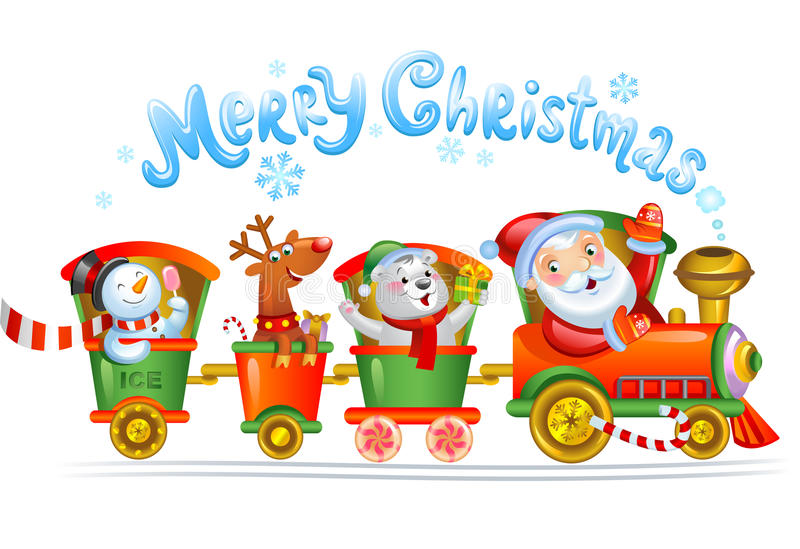 小翠鳥報報~~ 聖誕節主題活動【「讀」家行動˙聖誕傳情】一年一度的聖誕節活動，希望透過聖誕節好書的共讀培養閱讀習慣，奠定語文能力的基礎，學習感恩和以實際行動付出關懷。活動日期：106年11月27日~12月25日◎ 活動任務：1.閱讀五本好書並回答問題即可過關。          2.幫助一個朋友並請他簽名。                      3.寫一張聖誕卡片，謝謝生命中重要的人。          4.收集三張11-12月發票。〈請家長協助幼兒準備〉          5.跟三個人說『Merry Christmas』。           6.完成愛的驚喜籤任務。◎ 完成任務：1.「喜閱奇蹟卡」，填寫三本最喜歡的書，聖誕節會獲得一本。          2.聖誕老公公的禮物盒。          3.擁有一顆無價的心和愛。愛的叮嚀：本週幼兒棉被帶回家清洗，謝謝配合！小翠鳥報報~~ 聖誕節主題活動【「讀」家行動˙聖誕傳情】一年一度的聖誕節活動，希望透過聖誕節好書的共讀培養閱讀習慣，奠定語文能力的基礎，學習感恩和以實際行動付出關懷。活動日期：106年11月27日~12月25日◎ 活動任務：1.閱讀五本好書並回答問題即可過關。          2.幫助一個朋友並請他簽名。                      3.寫一張聖誕卡片，謝謝生命中重要的人。          4.收集三張11-12月發票。〈請家長協助幼兒準備〉          5.跟三個人說『Merry Christmas』。           6.完成愛的驚喜籤任務。◎ 完成任務：1.「喜閱奇蹟卡」，填寫三本最喜歡的書，聖誕節會獲得一本。          2.聖誕老公公的禮物盒。          3.擁有一顆無價的心和愛。愛的叮嚀：本週幼兒棉被帶回家清洗，謝謝配合！小翠鳥報報~~ 聖誕節主題活動【「讀」家行動˙聖誕傳情】一年一度的聖誕節活動，希望透過聖誕節好書的共讀培養閱讀習慣，奠定語文能力的基礎，學習感恩和以實際行動付出關懷。活動日期：106年11月27日~12月25日◎ 活動任務：1.閱讀五本好書並回答問題即可過關。          2.幫助一個朋友並請他簽名。                      3.寫一張聖誕卡片，謝謝生命中重要的人。          4.收集三張11-12月發票。〈請家長協助幼兒準備〉          5.跟三個人說『Merry Christmas』。           6.完成愛的驚喜籤任務。◎ 完成任務：1.「喜閱奇蹟卡」，填寫三本最喜歡的書，聖誕節會獲得一本。          2.聖誕老公公的禮物盒。          3.擁有一顆無價的心和愛。愛的叮嚀：本週幼兒棉被帶回家清洗，謝謝配合！小翠鳥報報~~ 聖誕節主題活動【「讀」家行動˙聖誕傳情】一年一度的聖誕節活動，希望透過聖誕節好書的共讀培養閱讀習慣，奠定語文能力的基礎，學習感恩和以實際行動付出關懷。活動日期：106年11月27日~12月25日◎ 活動任務：1.閱讀五本好書並回答問題即可過關。          2.幫助一個朋友並請他簽名。                      3.寫一張聖誕卡片，謝謝生命中重要的人。          4.收集三張11-12月發票。〈請家長協助幼兒準備〉          5.跟三個人說『Merry Christmas』。           6.完成愛的驚喜籤任務。◎ 完成任務：1.「喜閱奇蹟卡」，填寫三本最喜歡的書，聖誕節會獲得一本。          2.聖誕老公公的禮物盒。          3.擁有一顆無價的心和愛。愛的叮嚀：本週幼兒棉被帶回家清洗，謝謝配合！小翠鳥報報~~ 聖誕節主題活動【「讀」家行動˙聖誕傳情】一年一度的聖誕節活動，希望透過聖誕節好書的共讀培養閱讀習慣，奠定語文能力的基礎，學習感恩和以實際行動付出關懷。活動日期：106年11月27日~12月25日◎ 活動任務：1.閱讀五本好書並回答問題即可過關。          2.幫助一個朋友並請他簽名。                      3.寫一張聖誕卡片，謝謝生命中重要的人。          4.收集三張11-12月發票。〈請家長協助幼兒準備〉          5.跟三個人說『Merry Christmas』。           6.完成愛的驚喜籤任務。◎ 完成任務：1.「喜閱奇蹟卡」，填寫三本最喜歡的書，聖誕節會獲得一本。          2.聖誕老公公的禮物盒。          3.擁有一顆無價的心和愛。愛的叮嚀：本週幼兒棉被帶回家清洗，謝謝配合！小翠鳥報報~~ 聖誕節主題活動【「讀」家行動˙聖誕傳情】一年一度的聖誕節活動，希望透過聖誕節好書的共讀培養閱讀習慣，奠定語文能力的基礎，學習感恩和以實際行動付出關懷。活動日期：106年11月27日~12月25日◎ 活動任務：1.閱讀五本好書並回答問題即可過關。          2.幫助一個朋友並請他簽名。                      3.寫一張聖誕卡片，謝謝生命中重要的人。          4.收集三張11-12月發票。〈請家長協助幼兒準備〉          5.跟三個人說『Merry Christmas』。           6.完成愛的驚喜籤任務。◎ 完成任務：1.「喜閱奇蹟卡」，填寫三本最喜歡的書，聖誕節會獲得一本。          2.聖誕老公公的禮物盒。          3.擁有一顆無價的心和愛。愛的叮嚀：本週幼兒棉被帶回家清洗，謝謝配合！小翠鳥報報~~ 聖誕節主題活動【「讀」家行動˙聖誕傳情】一年一度的聖誕節活動，希望透過聖誕節好書的共讀培養閱讀習慣，奠定語文能力的基礎，學習感恩和以實際行動付出關懷。活動日期：106年11月27日~12月25日◎ 活動任務：1.閱讀五本好書並回答問題即可過關。          2.幫助一個朋友並請他簽名。                      3.寫一張聖誕卡片，謝謝生命中重要的人。          4.收集三張11-12月發票。〈請家長協助幼兒準備〉          5.跟三個人說『Merry Christmas』。           6.完成愛的驚喜籤任務。◎ 完成任務：1.「喜閱奇蹟卡」，填寫三本最喜歡的書，聖誕節會獲得一本。          2.聖誕老公公的禮物盒。          3.擁有一顆無價的心和愛。愛的叮嚀：本週幼兒棉被帶回家清洗，謝謝配合！本週餐點本週餐點12/4〈一〉12/5〈二〉12/6〈三〉12/6〈三〉12/7〈四〉12/8〈五〉早點早點雞絲麵玉米蛋餅美祿牛奶海鮮麵文蛤湯海鮮麵文蛤湯水餃貢丸湯滷味決明子茶點心點心香菇油飯貢丸湯薏仁湯餅乾三明治鮮菇湯三明治鮮菇湯四神湯巧克力吐司牛奶討論方向討論聖誕卡片上的設計。欣賞水稻插秧的樂趣，我想…進行聖誕闖關活動，我有…說一說自己最喜歡的三本書。找一找，發現番茄紅了！討論聖誕卡片上的設計。欣賞水稻插秧的樂趣，我想…進行聖誕闖關活動，我有…說一說自己最喜歡的三本書。找一找，發現番茄紅了！討論聖誕卡片上的設計。欣賞水稻插秧的樂趣，我想…進行聖誕闖關活動，我有…說一說自己最喜歡的三本書。找一找，發現番茄紅了！學習指標認-1-1收集生活環境中的數學訊息。認-1-2蒐集自然現象的訊息。美-2-1發揮想像並進行個人獨特的創作。社-2-1發展自我的概念。身-2-2孰悉各種用具的操作動作，建立生活自理的技能。語-2-2以口語參與互動。情-3-1理解自己情緒出現的原因。認-1-1收集生活環境中的數學訊息。認-1-2蒐集自然現象的訊息。美-2-1發揮想像並進行個人獨特的創作。社-2-1發展自我的概念。身-2-2孰悉各種用具的操作動作，建立生活自理的技能。語-2-2以口語參與互動。情-3-1理解自己情緒出現的原因。認-1-1收集生活環境中的數學訊息。認-1-2蒐集自然現象的訊息。美-2-1發揮想像並進行個人獨特的創作。社-2-1發展自我的概念。身-2-2孰悉各種用具的操作動作，建立生活自理的技能。語-2-2以口語參與互動。情-3-1理解自己情緒出現的原因。多元活動語文遊戲：童詩欣賞 /認字『海』數學高手：小幼/形狀雜貨店1                                      大/量一量◎ 藝術創作：聖誕卡片 ◎ 大肌肉運動：折返跑遊戲 童詩欣賞：大海唱跳學台語：聖誕老人語文遊戲：童詩欣賞 /認字『海』數學高手：小幼/形狀雜貨店1                                      大/量一量◎ 藝術創作：聖誕卡片 ◎ 大肌肉運動：折返跑遊戲 童詩欣賞：大海唱跳學台語：聖誕老人語文遊戲：童詩欣賞 /認字『海』數學高手：小幼/形狀雜貨店1                                      大/量一量◎ 藝術創作：聖誕卡片 ◎ 大肌肉運動：折返跑遊戲 童詩欣賞：大海唱跳學台語：聖誕老人愛的叮嚀天氣逐漸寒冷，請家長幫孩子準備背心放在書包裡，方便老師幫孩子增添衣服禦寒。早上天氣較寒冷，較過敏的孩子可以戴口罩保暖，保護支氣管適應氣溫。天氣逐漸寒冷，請家長幫孩子準備背心放在書包裡，方便老師幫孩子增添衣服禦寒。早上天氣較寒冷，較過敏的孩子可以戴口罩保暖，保護支氣管適應氣溫。天氣逐漸寒冷，請家長幫孩子準備背心放在書包裡，方便老師幫孩子增添衣服禦寒。早上天氣較寒冷，較過敏的孩子可以戴口罩保暖，保護支氣管適應氣溫。小翠鳥報報~~聖誕老阿伯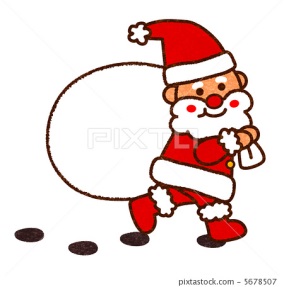 北風呼呼吹，誰人對遮過，聖誕老阿伯，禮物揹一大袋；也有運動鞋，也有尪仔冊，也有糖仔佮番麥，實在有夠濟~~~。緊來提，緊來提，一人有一個；樓頂樓跤茨邊頭尾，逐家歡喜做伙，也唱歌，也泡茶，也有講笑詼；上重要的就愛感謝~~~~~~~聖誕老阿伯。小翠鳥報報~~聖誕老阿伯北風呼呼吹，誰人對遮過，聖誕老阿伯，禮物揹一大袋；也有運動鞋，也有尪仔冊，也有糖仔佮番麥，實在有夠濟~~~。緊來提，緊來提，一人有一個；樓頂樓跤茨邊頭尾，逐家歡喜做伙，也唱歌，也泡茶，也有講笑詼；上重要的就愛感謝~~~~~~~聖誕老阿伯。小翠鳥報報~~聖誕老阿伯北風呼呼吹，誰人對遮過，聖誕老阿伯，禮物揹一大袋；也有運動鞋，也有尪仔冊，也有糖仔佮番麥，實在有夠濟~~~。緊來提，緊來提，一人有一個；樓頂樓跤茨邊頭尾，逐家歡喜做伙，也唱歌，也泡茶，也有講笑詼；上重要的就愛感謝~~~~~~~聖誕老阿伯。小翠鳥報報~~聖誕老阿伯北風呼呼吹，誰人對遮過，聖誕老阿伯，禮物揹一大袋；也有運動鞋，也有尪仔冊，也有糖仔佮番麥，實在有夠濟~~~。緊來提，緊來提，一人有一個；樓頂樓跤茨邊頭尾，逐家歡喜做伙，也唱歌，也泡茶，也有講笑詼；上重要的就愛感謝~~~~~~~聖誕老阿伯。小翠鳥報報~~聖誕老阿伯北風呼呼吹，誰人對遮過，聖誕老阿伯，禮物揹一大袋；也有運動鞋，也有尪仔冊，也有糖仔佮番麥，實在有夠濟~~~。緊來提，緊來提，一人有一個；樓頂樓跤茨邊頭尾，逐家歡喜做伙，也唱歌，也泡茶，也有講笑詼；上重要的就愛感謝~~~~~~~聖誕老阿伯。小翠鳥報報~~聖誕老阿伯北風呼呼吹，誰人對遮過，聖誕老阿伯，禮物揹一大袋；也有運動鞋，也有尪仔冊，也有糖仔佮番麥，實在有夠濟~~~。緊來提，緊來提，一人有一個；樓頂樓跤茨邊頭尾，逐家歡喜做伙，也唱歌，也泡茶，也有講笑詼；上重要的就愛感謝~~~~~~~聖誕老阿伯。小翠鳥報報~~聖誕老阿伯北風呼呼吹，誰人對遮過，聖誕老阿伯，禮物揹一大袋；也有運動鞋，也有尪仔冊，也有糖仔佮番麥，實在有夠濟~~~。緊來提，緊來提，一人有一個；樓頂樓跤茨邊頭尾，逐家歡喜做伙，也唱歌，也泡茶，也有講笑詼；上重要的就愛感謝~~~~~~~聖誕老阿伯。小翠鳥報報~~聖誕老阿伯北風呼呼吹，誰人對遮過，聖誕老阿伯，禮物揹一大袋；也有運動鞋，也有尪仔冊，也有糖仔佮番麥，實在有夠濟~~~。緊來提，緊來提，一人有一個；樓頂樓跤茨邊頭尾，逐家歡喜做伙，也唱歌，也泡茶，也有講笑詼；上重要的就愛感謝~~~~~~~聖誕老阿伯。本週餐點本週餐點12/11〈一〉12/12〈二〉12/13〈三〉12/13〈三〉12/14〈四〉12/15〈五〉早點早點饅頭夾蛋豆漿蔥油餅香蕉牛奶麥克雞塊玉米濃湯麥克雞塊玉米濃湯皮蛋瘦肉粥蛋餅/牛奶點心點心糯米燒牛奶巧克力脆片牛奶壽司貢丸湯壽司貢丸湯關東煮牛奶西米露餅乾討論方向介紹新教具的歸位與操作技巧找一找什麼是米食料理？你知道聖誕節的由來嗎？米食料理DIY~四季豆炒飯怎麼做？學習做壽司的技巧。介紹新教具的歸位與操作技巧找一找什麼是米食料理？你知道聖誕節的由來嗎？米食料理DIY~四季豆炒飯怎麼做？學習做壽司的技巧。介紹新教具的歸位與操作技巧找一找什麼是米食料理？你知道聖誕節的由來嗎？米食料理DIY~四季豆炒飯怎麼做？學習做壽司的技巧。學習指標認-1-1收集生活環境中的數學訊息。認-1-2蒐集自然現象的訊息。美-2-1發揮想像並進行個人獨特的創作。社-2-1發展自我的概念。身-2-2孰悉各種用具的操作動作，建立生活自理的技能。語-2-2以口語參與互動。情-3-1理解自己情緒出現的原因。認-1-1收集生活環境中的數學訊息。認-1-2蒐集自然現象的訊息。美-2-1發揮想像並進行個人獨特的創作。社-2-1發展自我的概念。身-2-2孰悉各種用具的操作動作，建立生活自理的技能。語-2-2以口語參與互動。情-3-1理解自己情緒出現的原因。認-1-1收集生活環境中的數學訊息。認-1-2蒐集自然現象的訊息。美-2-1發揮想像並進行個人獨特的創作。社-2-1發展自我的概念。身-2-2孰悉各種用具的操作動作，建立生活自理的技能。語-2-2以口語參與互動。情-3-1理解自己情緒出現的原因。多元活動語文遊戲：聖誕共讀/認字『肉』數學高手：小幼/形狀雜貨店2                                      大/數一數、比一比◎ 藝術創作：捏塑聖誕音樂鈴、壽司 ◎ 大肌肉運動：手腳並用唐詩：古朗月行唱跳學台語：熱鬧的市場 語文遊戲：聖誕共讀/認字『肉』數學高手：小幼/形狀雜貨店2                                      大/數一數、比一比◎ 藝術創作：捏塑聖誕音樂鈴、壽司 ◎ 大肌肉運動：手腳並用唐詩：古朗月行唱跳學台語：熱鬧的市場 語文遊戲：聖誕共讀/認字『肉』數學高手：小幼/形狀雜貨店2                                      大/數一數、比一比◎ 藝術創作：捏塑聖誕音樂鈴、壽司 ◎ 大肌肉運動：手腳並用唐詩：古朗月行唱跳學台語：熱鬧的市場 唐詩      古朗月行  作者：李白小時不識月，呼作白玉盤。
又疑瑤臺鏡，飛在青雲端。      古朗月行  作者：李白小時不識月，呼作白玉盤。
又疑瑤臺鏡，飛在青雲端。      古朗月行  作者：李白小時不識月，呼作白玉盤。
又疑瑤臺鏡，飛在青雲端。小翠鳥報報~巧克力吃多讓孩子躁動睡不好  七大幼兒要節制！天才領袖教育中心/兒童發展專家王宏哲 摘錄自https://www.leaderkid.com.tw/Content.aspx%3Ftype%3Dwiki%26id%3D295    常聽到巧克力對健康好像有不少好處，巧克力除了咖啡因之外，糖分過高+色素過多，多吃了可是對孩子的健康及學習，有很大的影響的，過去的新聞報導講得都不夠仔細，我們需要更進一步探討:1.孩子非吃不可有可能心理是受到同學影響，網路或社會氛圍影響，飲食行為也可能透   過模仿而來，讓孩子越來越愛吃。
2.巧克力的咖啡因濃度都不低，在幼兒身體代謝掉時間一定大於成人，對你的影響不  大，對孩子的影響很大，尤其是不愛喝水的孩子，所以如果吃了很多甜食巧克力，  請多喝水讓他對孩子的影響降到最低。巧克力的餅乾，比巧克力糖好，原因在於濃  度跟含量，而且孩子會透過咀嚼，讓大腦有飽足感，不會無限上綱的吃。3.有幾種孩子一定要盡量少吃:
(1)很會流口水的孩子(因為甜食會讓他們肌肉張力更低,更會流口水)
(2)講話不清楚，溝因有問題，捲舌音一直教不來，有點大舌頭的孩子(因為甜食也會影  響舌頭的力氣及擺位的協調)
(3)注意力差，常晃神，經常性的聽不到教養的指令。(因為大量巧克力甜食後，讓大腦  神經系統迅速進入鬆弛狀態，成人注意力會鬆散，孩子更是無法集中專注力，降低  對環境的警戒)
(4)活動量過大的孩子。(因為巧克力過量可能會引發躁動及情緒不穩)
(5)睡眠規律差(咖啡因刺激中樞神經系統，寶寶變得更不好睡，晚上可能會夜驚大哭)(6)平常就不太愛吃飯的孩子。(巧可力甜食增加飽足感，騙過孩子的大腦他已經飽了，   三餐更吃不好，比一般的零食點心，更容易讓孩子不愛吃飯)
(7)體適能差及肥胖的孩子。(研究發現，過多糖加入的零食，與兒童血壓舒張壓及三酸  甘油酯升高有正相關，這個對孩子是終身的影響)4.巧克力對孩子適當的量是多少?巧克力含有咖啡因，而咖啡因會讓孩子躁動、睡不安穩，國外建議12歲以下孩童每公斤每天不要吃超過2.5mg的咖啡因，寶寶0-3歲盡量不要吃；依據平均體重，4到12歲孩子每天的咖啡因攝取上限分別為：4-6歲一天上限45mg、7-9歲一天限62.5mg、10-12歲一天上限85mg，但我們所吃的巧克力含多少咖啡因呢?就需要家長參考它的外包裝了，如果包裝上沒有寫明就儘量別買，另外也要請家長注意孩子很少吃純黑巧克力，大多數的兒童巧克力都添加一堆糖，所以家長除了考量咖啡因決定量外，也應將糖考慮進去唷！下圖是一般產品的咖啡因量，供大家參考。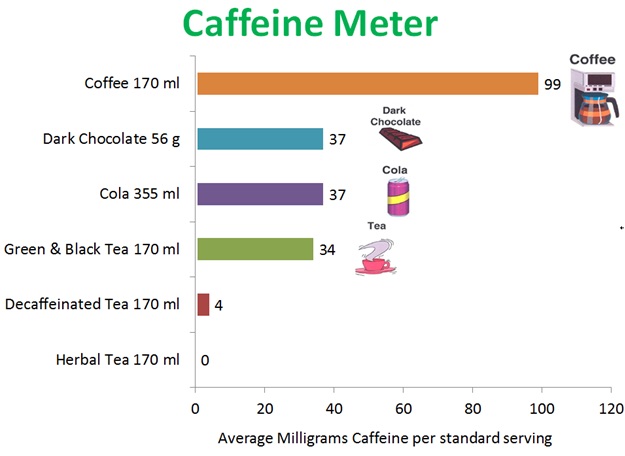 小翠鳥報報~巧克力吃多讓孩子躁動睡不好  七大幼兒要節制！天才領袖教育中心/兒童發展專家王宏哲 摘錄自https://www.leaderkid.com.tw/Content.aspx%3Ftype%3Dwiki%26id%3D295    常聽到巧克力對健康好像有不少好處，巧克力除了咖啡因之外，糖分過高+色素過多，多吃了可是對孩子的健康及學習，有很大的影響的，過去的新聞報導講得都不夠仔細，我們需要更進一步探討:1.孩子非吃不可有可能心理是受到同學影響，網路或社會氛圍影響，飲食行為也可能透   過模仿而來，讓孩子越來越愛吃。
2.巧克力的咖啡因濃度都不低，在幼兒身體代謝掉時間一定大於成人，對你的影響不  大，對孩子的影響很大，尤其是不愛喝水的孩子，所以如果吃了很多甜食巧克力，  請多喝水讓他對孩子的影響降到最低。巧克力的餅乾，比巧克力糖好，原因在於濃  度跟含量，而且孩子會透過咀嚼，讓大腦有飽足感，不會無限上綱的吃。3.有幾種孩子一定要盡量少吃:
(1)很會流口水的孩子(因為甜食會讓他們肌肉張力更低,更會流口水)
(2)講話不清楚，溝因有問題，捲舌音一直教不來，有點大舌頭的孩子(因為甜食也會影  響舌頭的力氣及擺位的協調)
(3)注意力差，常晃神，經常性的聽不到教養的指令。(因為大量巧克力甜食後，讓大腦  神經系統迅速進入鬆弛狀態，成人注意力會鬆散，孩子更是無法集中專注力，降低  對環境的警戒)
(4)活動量過大的孩子。(因為巧克力過量可能會引發躁動及情緒不穩)
(5)睡眠規律差(咖啡因刺激中樞神經系統，寶寶變得更不好睡，晚上可能會夜驚大哭)(6)平常就不太愛吃飯的孩子。(巧可力甜食增加飽足感，騙過孩子的大腦他已經飽了，   三餐更吃不好，比一般的零食點心，更容易讓孩子不愛吃飯)
(7)體適能差及肥胖的孩子。(研究發現，過多糖加入的零食，與兒童血壓舒張壓及三酸  甘油酯升高有正相關，這個對孩子是終身的影響)4.巧克力對孩子適當的量是多少?巧克力含有咖啡因，而咖啡因會讓孩子躁動、睡不安穩，國外建議12歲以下孩童每公斤每天不要吃超過2.5mg的咖啡因，寶寶0-3歲盡量不要吃；依據平均體重，4到12歲孩子每天的咖啡因攝取上限分別為：4-6歲一天上限45mg、7-9歲一天限62.5mg、10-12歲一天上限85mg，但我們所吃的巧克力含多少咖啡因呢?就需要家長參考它的外包裝了，如果包裝上沒有寫明就儘量別買，另外也要請家長注意孩子很少吃純黑巧克力，大多數的兒童巧克力都添加一堆糖，所以家長除了考量咖啡因決定量外，也應將糖考慮進去唷！下圖是一般產品的咖啡因量，供大家參考。小翠鳥報報~巧克力吃多讓孩子躁動睡不好  七大幼兒要節制！天才領袖教育中心/兒童發展專家王宏哲 摘錄自https://www.leaderkid.com.tw/Content.aspx%3Ftype%3Dwiki%26id%3D295    常聽到巧克力對健康好像有不少好處，巧克力除了咖啡因之外，糖分過高+色素過多，多吃了可是對孩子的健康及學習，有很大的影響的，過去的新聞報導講得都不夠仔細，我們需要更進一步探討:1.孩子非吃不可有可能心理是受到同學影響，網路或社會氛圍影響，飲食行為也可能透   過模仿而來，讓孩子越來越愛吃。
2.巧克力的咖啡因濃度都不低，在幼兒身體代謝掉時間一定大於成人，對你的影響不  大，對孩子的影響很大，尤其是不愛喝水的孩子，所以如果吃了很多甜食巧克力，  請多喝水讓他對孩子的影響降到最低。巧克力的餅乾，比巧克力糖好，原因在於濃  度跟含量，而且孩子會透過咀嚼，讓大腦有飽足感，不會無限上綱的吃。3.有幾種孩子一定要盡量少吃:
(1)很會流口水的孩子(因為甜食會讓他們肌肉張力更低,更會流口水)
(2)講話不清楚，溝因有問題，捲舌音一直教不來，有點大舌頭的孩子(因為甜食也會影  響舌頭的力氣及擺位的協調)
(3)注意力差，常晃神，經常性的聽不到教養的指令。(因為大量巧克力甜食後，讓大腦  神經系統迅速進入鬆弛狀態，成人注意力會鬆散，孩子更是無法集中專注力，降低  對環境的警戒)
(4)活動量過大的孩子。(因為巧克力過量可能會引發躁動及情緒不穩)
(5)睡眠規律差(咖啡因刺激中樞神經系統，寶寶變得更不好睡，晚上可能會夜驚大哭)(6)平常就不太愛吃飯的孩子。(巧可力甜食增加飽足感，騙過孩子的大腦他已經飽了，   三餐更吃不好，比一般的零食點心，更容易讓孩子不愛吃飯)
(7)體適能差及肥胖的孩子。(研究發現，過多糖加入的零食，與兒童血壓舒張壓及三酸  甘油酯升高有正相關，這個對孩子是終身的影響)4.巧克力對孩子適當的量是多少?巧克力含有咖啡因，而咖啡因會讓孩子躁動、睡不安穩，國外建議12歲以下孩童每公斤每天不要吃超過2.5mg的咖啡因，寶寶0-3歲盡量不要吃；依據平均體重，4到12歲孩子每天的咖啡因攝取上限分別為：4-6歲一天上限45mg、7-9歲一天限62.5mg、10-12歲一天上限85mg，但我們所吃的巧克力含多少咖啡因呢?就需要家長參考它的外包裝了，如果包裝上沒有寫明就儘量別買，另外也要請家長注意孩子很少吃純黑巧克力，大多數的兒童巧克力都添加一堆糖，所以家長除了考量咖啡因決定量外，也應將糖考慮進去唷！下圖是一般產品的咖啡因量，供大家參考。小翠鳥報報~巧克力吃多讓孩子躁動睡不好  七大幼兒要節制！天才領袖教育中心/兒童發展專家王宏哲 摘錄自https://www.leaderkid.com.tw/Content.aspx%3Ftype%3Dwiki%26id%3D295    常聽到巧克力對健康好像有不少好處，巧克力除了咖啡因之外，糖分過高+色素過多，多吃了可是對孩子的健康及學習，有很大的影響的，過去的新聞報導講得都不夠仔細，我們需要更進一步探討:1.孩子非吃不可有可能心理是受到同學影響，網路或社會氛圍影響，飲食行為也可能透   過模仿而來，讓孩子越來越愛吃。
2.巧克力的咖啡因濃度都不低，在幼兒身體代謝掉時間一定大於成人，對你的影響不  大，對孩子的影響很大，尤其是不愛喝水的孩子，所以如果吃了很多甜食巧克力，  請多喝水讓他對孩子的影響降到最低。巧克力的餅乾，比巧克力糖好，原因在於濃  度跟含量，而且孩子會透過咀嚼，讓大腦有飽足感，不會無限上綱的吃。3.有幾種孩子一定要盡量少吃:
(1)很會流口水的孩子(因為甜食會讓他們肌肉張力更低,更會流口水)
(2)講話不清楚，溝因有問題，捲舌音一直教不來，有點大舌頭的孩子(因為甜食也會影  響舌頭的力氣及擺位的協調)
(3)注意力差，常晃神，經常性的聽不到教養的指令。(因為大量巧克力甜食後，讓大腦  神經系統迅速進入鬆弛狀態，成人注意力會鬆散，孩子更是無法集中專注力，降低  對環境的警戒)
(4)活動量過大的孩子。(因為巧克力過量可能會引發躁動及情緒不穩)
(5)睡眠規律差(咖啡因刺激中樞神經系統，寶寶變得更不好睡，晚上可能會夜驚大哭)(6)平常就不太愛吃飯的孩子。(巧可力甜食增加飽足感，騙過孩子的大腦他已經飽了，   三餐更吃不好，比一般的零食點心，更容易讓孩子不愛吃飯)
(7)體適能差及肥胖的孩子。(研究發現，過多糖加入的零食，與兒童血壓舒張壓及三酸  甘油酯升高有正相關，這個對孩子是終身的影響)4.巧克力對孩子適當的量是多少?巧克力含有咖啡因，而咖啡因會讓孩子躁動、睡不安穩，國外建議12歲以下孩童每公斤每天不要吃超過2.5mg的咖啡因，寶寶0-3歲盡量不要吃；依據平均體重，4到12歲孩子每天的咖啡因攝取上限分別為：4-6歲一天上限45mg、7-9歲一天限62.5mg、10-12歲一天上限85mg，但我們所吃的巧克力含多少咖啡因呢?就需要家長參考它的外包裝了，如果包裝上沒有寫明就儘量別買，另外也要請家長注意孩子很少吃純黑巧克力，大多數的兒童巧克力都添加一堆糖，所以家長除了考量咖啡因決定量外，也應將糖考慮進去唷！下圖是一般產品的咖啡因量，供大家參考。小翠鳥報報~巧克力吃多讓孩子躁動睡不好  七大幼兒要節制！天才領袖教育中心/兒童發展專家王宏哲 摘錄自https://www.leaderkid.com.tw/Content.aspx%3Ftype%3Dwiki%26id%3D295    常聽到巧克力對健康好像有不少好處，巧克力除了咖啡因之外，糖分過高+色素過多，多吃了可是對孩子的健康及學習，有很大的影響的，過去的新聞報導講得都不夠仔細，我們需要更進一步探討:1.孩子非吃不可有可能心理是受到同學影響，網路或社會氛圍影響，飲食行為也可能透   過模仿而來，讓孩子越來越愛吃。
2.巧克力的咖啡因濃度都不低，在幼兒身體代謝掉時間一定大於成人，對你的影響不  大，對孩子的影響很大，尤其是不愛喝水的孩子，所以如果吃了很多甜食巧克力，  請多喝水讓他對孩子的影響降到最低。巧克力的餅乾，比巧克力糖好，原因在於濃  度跟含量，而且孩子會透過咀嚼，讓大腦有飽足感，不會無限上綱的吃。3.有幾種孩子一定要盡量少吃:
(1)很會流口水的孩子(因為甜食會讓他們肌肉張力更低,更會流口水)
(2)講話不清楚，溝因有問題，捲舌音一直教不來，有點大舌頭的孩子(因為甜食也會影  響舌頭的力氣及擺位的協調)
(3)注意力差，常晃神，經常性的聽不到教養的指令。(因為大量巧克力甜食後，讓大腦  神經系統迅速進入鬆弛狀態，成人注意力會鬆散，孩子更是無法集中專注力，降低  對環境的警戒)
(4)活動量過大的孩子。(因為巧克力過量可能會引發躁動及情緒不穩)
(5)睡眠規律差(咖啡因刺激中樞神經系統，寶寶變得更不好睡，晚上可能會夜驚大哭)(6)平常就不太愛吃飯的孩子。(巧可力甜食增加飽足感，騙過孩子的大腦他已經飽了，   三餐更吃不好，比一般的零食點心，更容易讓孩子不愛吃飯)
(7)體適能差及肥胖的孩子。(研究發現，過多糖加入的零食，與兒童血壓舒張壓及三酸  甘油酯升高有正相關，這個對孩子是終身的影響)4.巧克力對孩子適當的量是多少?巧克力含有咖啡因，而咖啡因會讓孩子躁動、睡不安穩，國外建議12歲以下孩童每公斤每天不要吃超過2.5mg的咖啡因，寶寶0-3歲盡量不要吃；依據平均體重，4到12歲孩子每天的咖啡因攝取上限分別為：4-6歲一天上限45mg、7-9歲一天限62.5mg、10-12歲一天上限85mg，但我們所吃的巧克力含多少咖啡因呢?就需要家長參考它的外包裝了，如果包裝上沒有寫明就儘量別買，另外也要請家長注意孩子很少吃純黑巧克力，大多數的兒童巧克力都添加一堆糖，所以家長除了考量咖啡因決定量外，也應將糖考慮進去唷！下圖是一般產品的咖啡因量，供大家參考。小翠鳥報報~巧克力吃多讓孩子躁動睡不好  七大幼兒要節制！天才領袖教育中心/兒童發展專家王宏哲 摘錄自https://www.leaderkid.com.tw/Content.aspx%3Ftype%3Dwiki%26id%3D295    常聽到巧克力對健康好像有不少好處，巧克力除了咖啡因之外，糖分過高+色素過多，多吃了可是對孩子的健康及學習，有很大的影響的，過去的新聞報導講得都不夠仔細，我們需要更進一步探討:1.孩子非吃不可有可能心理是受到同學影響，網路或社會氛圍影響，飲食行為也可能透   過模仿而來，讓孩子越來越愛吃。
2.巧克力的咖啡因濃度都不低，在幼兒身體代謝掉時間一定大於成人，對你的影響不  大，對孩子的影響很大，尤其是不愛喝水的孩子，所以如果吃了很多甜食巧克力，  請多喝水讓他對孩子的影響降到最低。巧克力的餅乾，比巧克力糖好，原因在於濃  度跟含量，而且孩子會透過咀嚼，讓大腦有飽足感，不會無限上綱的吃。3.有幾種孩子一定要盡量少吃:
(1)很會流口水的孩子(因為甜食會讓他們肌肉張力更低,更會流口水)
(2)講話不清楚，溝因有問題，捲舌音一直教不來，有點大舌頭的孩子(因為甜食也會影  響舌頭的力氣及擺位的協調)
(3)注意力差，常晃神，經常性的聽不到教養的指令。(因為大量巧克力甜食後，讓大腦  神經系統迅速進入鬆弛狀態，成人注意力會鬆散，孩子更是無法集中專注力，降低  對環境的警戒)
(4)活動量過大的孩子。(因為巧克力過量可能會引發躁動及情緒不穩)
(5)睡眠規律差(咖啡因刺激中樞神經系統，寶寶變得更不好睡，晚上可能會夜驚大哭)(6)平常就不太愛吃飯的孩子。(巧可力甜食增加飽足感，騙過孩子的大腦他已經飽了，   三餐更吃不好，比一般的零食點心，更容易讓孩子不愛吃飯)
(7)體適能差及肥胖的孩子。(研究發現，過多糖加入的零食，與兒童血壓舒張壓及三酸  甘油酯升高有正相關，這個對孩子是終身的影響)4.巧克力對孩子適當的量是多少?巧克力含有咖啡因，而咖啡因會讓孩子躁動、睡不安穩，國外建議12歲以下孩童每公斤每天不要吃超過2.5mg的咖啡因，寶寶0-3歲盡量不要吃；依據平均體重，4到12歲孩子每天的咖啡因攝取上限分別為：4-6歲一天上限45mg、7-9歲一天限62.5mg、10-12歲一天上限85mg，但我們所吃的巧克力含多少咖啡因呢?就需要家長參考它的外包裝了，如果包裝上沒有寫明就儘量別買，另外也要請家長注意孩子很少吃純黑巧克力，大多數的兒童巧克力都添加一堆糖，所以家長除了考量咖啡因決定量外，也應將糖考慮進去唷！下圖是一般產品的咖啡因量，供大家參考。小翠鳥報報~巧克力吃多讓孩子躁動睡不好  七大幼兒要節制！天才領袖教育中心/兒童發展專家王宏哲 摘錄自https://www.leaderkid.com.tw/Content.aspx%3Ftype%3Dwiki%26id%3D295    常聽到巧克力對健康好像有不少好處，巧克力除了咖啡因之外，糖分過高+色素過多，多吃了可是對孩子的健康及學習，有很大的影響的，過去的新聞報導講得都不夠仔細，我們需要更進一步探討:1.孩子非吃不可有可能心理是受到同學影響，網路或社會氛圍影響，飲食行為也可能透   過模仿而來，讓孩子越來越愛吃。
2.巧克力的咖啡因濃度都不低，在幼兒身體代謝掉時間一定大於成人，對你的影響不  大，對孩子的影響很大，尤其是不愛喝水的孩子，所以如果吃了很多甜食巧克力，  請多喝水讓他對孩子的影響降到最低。巧克力的餅乾，比巧克力糖好，原因在於濃  度跟含量，而且孩子會透過咀嚼，讓大腦有飽足感，不會無限上綱的吃。3.有幾種孩子一定要盡量少吃:
(1)很會流口水的孩子(因為甜食會讓他們肌肉張力更低,更會流口水)
(2)講話不清楚，溝因有問題，捲舌音一直教不來，有點大舌頭的孩子(因為甜食也會影  響舌頭的力氣及擺位的協調)
(3)注意力差，常晃神，經常性的聽不到教養的指令。(因為大量巧克力甜食後，讓大腦  神經系統迅速進入鬆弛狀態，成人注意力會鬆散，孩子更是無法集中專注力，降低  對環境的警戒)
(4)活動量過大的孩子。(因為巧克力過量可能會引發躁動及情緒不穩)
(5)睡眠規律差(咖啡因刺激中樞神經系統，寶寶變得更不好睡，晚上可能會夜驚大哭)(6)平常就不太愛吃飯的孩子。(巧可力甜食增加飽足感，騙過孩子的大腦他已經飽了，   三餐更吃不好，比一般的零食點心，更容易讓孩子不愛吃飯)
(7)體適能差及肥胖的孩子。(研究發現，過多糖加入的零食，與兒童血壓舒張壓及三酸  甘油酯升高有正相關，這個對孩子是終身的影響)4.巧克力對孩子適當的量是多少?巧克力含有咖啡因，而咖啡因會讓孩子躁動、睡不安穩，國外建議12歲以下孩童每公斤每天不要吃超過2.5mg的咖啡因，寶寶0-3歲盡量不要吃；依據平均體重，4到12歲孩子每天的咖啡因攝取上限分別為：4-6歲一天上限45mg、7-9歲一天限62.5mg、10-12歲一天上限85mg，但我們所吃的巧克力含多少咖啡因呢?就需要家長參考它的外包裝了，如果包裝上沒有寫明就儘量別買，另外也要請家長注意孩子很少吃純黑巧克力，大多數的兒童巧克力都添加一堆糖，所以家長除了考量咖啡因決定量外，也應將糖考慮進去唷！下圖是一般產品的咖啡因量，供大家參考。小翠鳥報報~巧克力吃多讓孩子躁動睡不好  七大幼兒要節制！天才領袖教育中心/兒童發展專家王宏哲 摘錄自https://www.leaderkid.com.tw/Content.aspx%3Ftype%3Dwiki%26id%3D295    常聽到巧克力對健康好像有不少好處，巧克力除了咖啡因之外，糖分過高+色素過多，多吃了可是對孩子的健康及學習，有很大的影響的，過去的新聞報導講得都不夠仔細，我們需要更進一步探討:1.孩子非吃不可有可能心理是受到同學影響，網路或社會氛圍影響，飲食行為也可能透   過模仿而來，讓孩子越來越愛吃。
2.巧克力的咖啡因濃度都不低，在幼兒身體代謝掉時間一定大於成人，對你的影響不  大，對孩子的影響很大，尤其是不愛喝水的孩子，所以如果吃了很多甜食巧克力，  請多喝水讓他對孩子的影響降到最低。巧克力的餅乾，比巧克力糖好，原因在於濃  度跟含量，而且孩子會透過咀嚼，讓大腦有飽足感，不會無限上綱的吃。3.有幾種孩子一定要盡量少吃:
(1)很會流口水的孩子(因為甜食會讓他們肌肉張力更低,更會流口水)
(2)講話不清楚，溝因有問題，捲舌音一直教不來，有點大舌頭的孩子(因為甜食也會影  響舌頭的力氣及擺位的協調)
(3)注意力差，常晃神，經常性的聽不到教養的指令。(因為大量巧克力甜食後，讓大腦  神經系統迅速進入鬆弛狀態，成人注意力會鬆散，孩子更是無法集中專注力，降低  對環境的警戒)
(4)活動量過大的孩子。(因為巧克力過量可能會引發躁動及情緒不穩)
(5)睡眠規律差(咖啡因刺激中樞神經系統，寶寶變得更不好睡，晚上可能會夜驚大哭)(6)平常就不太愛吃飯的孩子。(巧可力甜食增加飽足感，騙過孩子的大腦他已經飽了，   三餐更吃不好，比一般的零食點心，更容易讓孩子不愛吃飯)
(7)體適能差及肥胖的孩子。(研究發現，過多糖加入的零食，與兒童血壓舒張壓及三酸  甘油酯升高有正相關，這個對孩子是終身的影響)4.巧克力對孩子適當的量是多少?巧克力含有咖啡因，而咖啡因會讓孩子躁動、睡不安穩，國外建議12歲以下孩童每公斤每天不要吃超過2.5mg的咖啡因，寶寶0-3歲盡量不要吃；依據平均體重，4到12歲孩子每天的咖啡因攝取上限分別為：4-6歲一天上限45mg、7-9歲一天限62.5mg、10-12歲一天上限85mg，但我們所吃的巧克力含多少咖啡因呢?就需要家長參考它的外包裝了，如果包裝上沒有寫明就儘量別買，另外也要請家長注意孩子很少吃純黑巧克力，大多數的兒童巧克力都添加一堆糖，所以家長除了考量咖啡因決定量外，也應將糖考慮進去唷！下圖是一般產品的咖啡因量，供大家參考。本週餐點本週餐點12/18〈一〉12/19〈二〉12/20〈三〉12/20〈三〉12/21〈四〉12/22〈五〉早點早點黑糖饅頭/豆漿草莓吐司/牛奶清粥/素鬆/麵筋清粥/素鬆/麵筋蛋餅/魚丸湯甜湯圓點心點心海鮮麵/文蛤湯薏仁湯/餅乾水餃紫菜蛋花湯水餃紫菜蛋花湯法國吐司決明子茶牛奶/手工餅乾討論方向我是聖誕小天使~製作巧克力番茄、蛋塔分享聖誕大驚喜闖關~我會勇敢表達感謝說一說自己最喜歡的米食料理？認識冬至的由來~我會搓湯圓我是聖誕小天使~製作巧克力番茄、蛋塔分享聖誕大驚喜闖關~我會勇敢表達感謝說一說自己最喜歡的米食料理？認識冬至的由來~我會搓湯圓我是聖誕小天使~製作巧克力番茄、蛋塔分享聖誕大驚喜闖關~我會勇敢表達感謝說一說自己最喜歡的米食料理？認識冬至的由來~我會搓湯圓學習指標認-2-1整理生活環境中的數學訊息。認-2-3整理文化產物訊息間的關係。美-2-2運用各種藝術媒介進行創作。社-3-3尊重多元文化。社-3-2關懷與尊重生活環境中的他人。身-2-2孰悉各種用具的操作動作，建立生活自理的技能。身-3-2樂於善用各種素材及器材進行創造性活動。語-2-2以口語參與互動。認-2-1整理生活環境中的數學訊息。認-2-3整理文化產物訊息間的關係。美-2-2運用各種藝術媒介進行創作。社-3-3尊重多元文化。社-3-2關懷與尊重生活環境中的他人。身-2-2孰悉各種用具的操作動作，建立生活自理的技能。身-3-2樂於善用各種素材及器材進行創造性活動。語-2-2以口語參與互動。認-2-1整理生活環境中的數學訊息。認-2-3整理文化產物訊息間的關係。美-2-2運用各種藝術媒介進行創作。社-3-3尊重多元文化。社-3-2關懷與尊重生活環境中的他人。身-2-2孰悉各種用具的操作動作，建立生活自理的技能。身-3-2樂於善用各種素材及器材進行創造性活動。語-2-2以口語參與互動。多元活動語文遊戲：唐詩複習/認字『仁』數學高手：小幼/上面、下面                  大/拼一拼◎ 藝術創作：捏塑聖誕音樂鈴             /彩繪信封 ◎ 大肌肉運動：呼拉圈趣味手指謠：猴子盪鞦韆唱跳學台語：熱鬧的市場/認識小鼓/朗讀與節奏敲打 語文遊戲：唐詩複習/認字『仁』數學高手：小幼/上面、下面                  大/拼一拼◎ 藝術創作：捏塑聖誕音樂鈴             /彩繪信封 ◎ 大肌肉運動：呼拉圈趣味手指謠：猴子盪鞦韆唱跳學台語：熱鬧的市場/認識小鼓/朗讀與節奏敲打 語文遊戲：唐詩複習/認字『仁』數學高手：小幼/上面、下面                  大/拼一拼◎ 藝術創作：捏塑聖誕音樂鈴             /彩繪信封 ◎ 大肌肉運動：呼拉圈趣味手指謠：猴子盪鞦韆唱跳學台語：熱鬧的市場/認識小鼓/朗讀與節奏敲打 趣味手指謠猴子盪鞦韆五隻猴子盪鞦韆，嘲笑鱷魚被水淹 ，鱷魚來了 鱷魚來了，啊呣！啊呣！啊呣！四隻猴子盪鞦韆，嘲笑鱷魚被水淹 ，鱷魚來了 鱷魚來了，啊呣！啊呣！啊呣！
三隻猴子盪鞦韆，嘲笑鱷魚被水淹 ，鱷魚來了 鱷魚來了，啊呣！啊呣！啊呣！兩隻猴子盪鞦韆，嘲笑鱷魚被水淹 ，鱷魚來了 鱷魚來了，啊呣！啊呣！啊呣！一隻猴子盪鞦韆，嘲笑鱷魚被水淹 ，鱷魚來了 鱷魚來了，啊呣！啊呣！啊呣！沒有猴子盪鞦韆猴子盪鞦韆五隻猴子盪鞦韆，嘲笑鱷魚被水淹 ，鱷魚來了 鱷魚來了，啊呣！啊呣！啊呣！四隻猴子盪鞦韆，嘲笑鱷魚被水淹 ，鱷魚來了 鱷魚來了，啊呣！啊呣！啊呣！
三隻猴子盪鞦韆，嘲笑鱷魚被水淹 ，鱷魚來了 鱷魚來了，啊呣！啊呣！啊呣！兩隻猴子盪鞦韆，嘲笑鱷魚被水淹 ，鱷魚來了 鱷魚來了，啊呣！啊呣！啊呣！一隻猴子盪鞦韆，嘲笑鱷魚被水淹 ，鱷魚來了 鱷魚來了，啊呣！啊呣！啊呣！沒有猴子盪鞦韆猴子盪鞦韆五隻猴子盪鞦韆，嘲笑鱷魚被水淹 ，鱷魚來了 鱷魚來了，啊呣！啊呣！啊呣！四隻猴子盪鞦韆，嘲笑鱷魚被水淹 ，鱷魚來了 鱷魚來了，啊呣！啊呣！啊呣！
三隻猴子盪鞦韆，嘲笑鱷魚被水淹 ，鱷魚來了 鱷魚來了，啊呣！啊呣！啊呣！兩隻猴子盪鞦韆，嘲笑鱷魚被水淹 ，鱷魚來了 鱷魚來了，啊呣！啊呣！啊呣！一隻猴子盪鞦韆，嘲笑鱷魚被水淹 ，鱷魚來了 鱷魚來了，啊呣！啊呣！啊呣！沒有猴子盪鞦韆小翠鳥報報~教孩子學會感恩  摘錄自http://www.twgreatdaily.com/cat62/node6336491、讓孩子從感恩父母做起父母應該讓孩子理解父母的艱辛。有意識地把孩子帶到父母的工作現場，讓孩子一起參與 勞動，讓其親身感受父母工作的艱辛，掙錢的不易。2、父母要起表率作用孩子好動、好模仿、可塑性強，容易接受外界的各種信息。作為父母，在對孩子實施感恩教育的過程中，應秉持「以身作則」的原則，做好感恩的表率。3、父母要在孩子面前學會『示弱 』父母學著在孩子面前「示弱」，孩子能夠做的事情就讓孩子去做，讓孩子去吃苦就是讓他懂得父母和別人的給予與幫助是一種「恩惠"，而不是理所當然或者欠他的。4、父母要充分利用各種節日作為教育的載體利用各種節日的機會教會孩子學會感恩，給爸爸媽媽說幾句感謝的話語，不一定感謝爸爸媽媽給他們幫了多大的忙，而只需表達生活中感覺很幸福的一點一滴。5、在日常生活中教會孩子學會感恩家庭是孩子的主要活動場所，孩子經歷著、感受著家庭的一日生活所帶給他們的一切體驗。潛移默化中學會識恩、知恩，培養他們的識恩、知恩的能力和心向，必將取得很好的效果。小翠鳥報報~教孩子學會感恩  摘錄自http://www.twgreatdaily.com/cat62/node6336491、讓孩子從感恩父母做起父母應該讓孩子理解父母的艱辛。有意識地把孩子帶到父母的工作現場，讓孩子一起參與 勞動，讓其親身感受父母工作的艱辛，掙錢的不易。2、父母要起表率作用孩子好動、好模仿、可塑性強，容易接受外界的各種信息。作為父母，在對孩子實施感恩教育的過程中，應秉持「以身作則」的原則，做好感恩的表率。3、父母要在孩子面前學會『示弱 』父母學著在孩子面前「示弱」，孩子能夠做的事情就讓孩子去做，讓孩子去吃苦就是讓他懂得父母和別人的給予與幫助是一種「恩惠"，而不是理所當然或者欠他的。4、父母要充分利用各種節日作為教育的載體利用各種節日的機會教會孩子學會感恩，給爸爸媽媽說幾句感謝的話語，不一定感謝爸爸媽媽給他們幫了多大的忙，而只需表達生活中感覺很幸福的一點一滴。5、在日常生活中教會孩子學會感恩家庭是孩子的主要活動場所，孩子經歷著、感受著家庭的一日生活所帶給他們的一切體驗。潛移默化中學會識恩、知恩，培養他們的識恩、知恩的能力和心向，必將取得很好的效果。小翠鳥報報~教孩子學會感恩  摘錄自http://www.twgreatdaily.com/cat62/node6336491、讓孩子從感恩父母做起父母應該讓孩子理解父母的艱辛。有意識地把孩子帶到父母的工作現場，讓孩子一起參與 勞動，讓其親身感受父母工作的艱辛，掙錢的不易。2、父母要起表率作用孩子好動、好模仿、可塑性強，容易接受外界的各種信息。作為父母，在對孩子實施感恩教育的過程中，應秉持「以身作則」的原則，做好感恩的表率。3、父母要在孩子面前學會『示弱 』父母學著在孩子面前「示弱」，孩子能夠做的事情就讓孩子去做，讓孩子去吃苦就是讓他懂得父母和別人的給予與幫助是一種「恩惠"，而不是理所當然或者欠他的。4、父母要充分利用各種節日作為教育的載體利用各種節日的機會教會孩子學會感恩，給爸爸媽媽說幾句感謝的話語，不一定感謝爸爸媽媽給他們幫了多大的忙，而只需表達生活中感覺很幸福的一點一滴。5、在日常生活中教會孩子學會感恩家庭是孩子的主要活動場所，孩子經歷著、感受著家庭的一日生活所帶給他們的一切體驗。潛移默化中學會識恩、知恩，培養他們的識恩、知恩的能力和心向，必將取得很好的效果。小翠鳥報報~教孩子學會感恩  摘錄自http://www.twgreatdaily.com/cat62/node6336491、讓孩子從感恩父母做起父母應該讓孩子理解父母的艱辛。有意識地把孩子帶到父母的工作現場，讓孩子一起參與 勞動，讓其親身感受父母工作的艱辛，掙錢的不易。2、父母要起表率作用孩子好動、好模仿、可塑性強，容易接受外界的各種信息。作為父母，在對孩子實施感恩教育的過程中，應秉持「以身作則」的原則，做好感恩的表率。3、父母要在孩子面前學會『示弱 』父母學著在孩子面前「示弱」，孩子能夠做的事情就讓孩子去做，讓孩子去吃苦就是讓他懂得父母和別人的給予與幫助是一種「恩惠"，而不是理所當然或者欠他的。4、父母要充分利用各種節日作為教育的載體利用各種節日的機會教會孩子學會感恩，給爸爸媽媽說幾句感謝的話語，不一定感謝爸爸媽媽給他們幫了多大的忙，而只需表達生活中感覺很幸福的一點一滴。5、在日常生活中教會孩子學會感恩家庭是孩子的主要活動場所，孩子經歷著、感受著家庭的一日生活所帶給他們的一切體驗。潛移默化中學會識恩、知恩，培養他們的識恩、知恩的能力和心向，必將取得很好的效果。小翠鳥報報~教孩子學會感恩  摘錄自http://www.twgreatdaily.com/cat62/node6336491、讓孩子從感恩父母做起父母應該讓孩子理解父母的艱辛。有意識地把孩子帶到父母的工作現場，讓孩子一起參與 勞動，讓其親身感受父母工作的艱辛，掙錢的不易。2、父母要起表率作用孩子好動、好模仿、可塑性強，容易接受外界的各種信息。作為父母，在對孩子實施感恩教育的過程中，應秉持「以身作則」的原則，做好感恩的表率。3、父母要在孩子面前學會『示弱 』父母學著在孩子面前「示弱」，孩子能夠做的事情就讓孩子去做，讓孩子去吃苦就是讓他懂得父母和別人的給予與幫助是一種「恩惠"，而不是理所當然或者欠他的。4、父母要充分利用各種節日作為教育的載體利用各種節日的機會教會孩子學會感恩，給爸爸媽媽說幾句感謝的話語，不一定感謝爸爸媽媽給他們幫了多大的忙，而只需表達生活中感覺很幸福的一點一滴。5、在日常生活中教會孩子學會感恩家庭是孩子的主要活動場所，孩子經歷著、感受著家庭的一日生活所帶給他們的一切體驗。潛移默化中學會識恩、知恩，培養他們的識恩、知恩的能力和心向，必將取得很好的效果。小翠鳥報報~教孩子學會感恩  摘錄自http://www.twgreatdaily.com/cat62/node6336491、讓孩子從感恩父母做起父母應該讓孩子理解父母的艱辛。有意識地把孩子帶到父母的工作現場，讓孩子一起參與 勞動，讓其親身感受父母工作的艱辛，掙錢的不易。2、父母要起表率作用孩子好動、好模仿、可塑性強，容易接受外界的各種信息。作為父母，在對孩子實施感恩教育的過程中，應秉持「以身作則」的原則，做好感恩的表率。3、父母要在孩子面前學會『示弱 』父母學著在孩子面前「示弱」，孩子能夠做的事情就讓孩子去做，讓孩子去吃苦就是讓他懂得父母和別人的給予與幫助是一種「恩惠"，而不是理所當然或者欠他的。4、父母要充分利用各種節日作為教育的載體利用各種節日的機會教會孩子學會感恩，給爸爸媽媽說幾句感謝的話語，不一定感謝爸爸媽媽給他們幫了多大的忙，而只需表達生活中感覺很幸福的一點一滴。5、在日常生活中教會孩子學會感恩家庭是孩子的主要活動場所，孩子經歷著、感受著家庭的一日生活所帶給他們的一切體驗。潛移默化中學會識恩、知恩，培養他們的識恩、知恩的能力和心向，必將取得很好的效果。小翠鳥報報~教孩子學會感恩  摘錄自http://www.twgreatdaily.com/cat62/node6336491、讓孩子從感恩父母做起父母應該讓孩子理解父母的艱辛。有意識地把孩子帶到父母的工作現場，讓孩子一起參與 勞動，讓其親身感受父母工作的艱辛，掙錢的不易。2、父母要起表率作用孩子好動、好模仿、可塑性強，容易接受外界的各種信息。作為父母，在對孩子實施感恩教育的過程中，應秉持「以身作則」的原則，做好感恩的表率。3、父母要在孩子面前學會『示弱 』父母學著在孩子面前「示弱」，孩子能夠做的事情就讓孩子去做，讓孩子去吃苦就是讓他懂得父母和別人的給予與幫助是一種「恩惠"，而不是理所當然或者欠他的。4、父母要充分利用各種節日作為教育的載體利用各種節日的機會教會孩子學會感恩，給爸爸媽媽說幾句感謝的話語，不一定感謝爸爸媽媽給他們幫了多大的忙，而只需表達生活中感覺很幸福的一點一滴。5、在日常生活中教會孩子學會感恩家庭是孩子的主要活動場所，孩子經歷著、感受著家庭的一日生活所帶給他們的一切體驗。潛移默化中學會識恩、知恩，培養他們的識恩、知恩的能力和心向，必將取得很好的效果。小翠鳥報報~教孩子學會感恩  摘錄自http://www.twgreatdaily.com/cat62/node6336491、讓孩子從感恩父母做起父母應該讓孩子理解父母的艱辛。有意識地把孩子帶到父母的工作現場，讓孩子一起參與 勞動，讓其親身感受父母工作的艱辛，掙錢的不易。2、父母要起表率作用孩子好動、好模仿、可塑性強，容易接受外界的各種信息。作為父母，在對孩子實施感恩教育的過程中，應秉持「以身作則」的原則，做好感恩的表率。3、父母要在孩子面前學會『示弱 』父母學著在孩子面前「示弱」，孩子能夠做的事情就讓孩子去做，讓孩子去吃苦就是讓他懂得父母和別人的給予與幫助是一種「恩惠"，而不是理所當然或者欠他的。4、父母要充分利用各種節日作為教育的載體利用各種節日的機會教會孩子學會感恩，給爸爸媽媽說幾句感謝的話語，不一定感謝爸爸媽媽給他們幫了多大的忙，而只需表達生活中感覺很幸福的一點一滴。5、在日常生活中教會孩子學會感恩家庭是孩子的主要活動場所，孩子經歷著、感受著家庭的一日生活所帶給他們的一切體驗。潛移默化中學會識恩、知恩，培養他們的識恩、知恩的能力和心向，必將取得很好的效果。本週餐點本週餐點12/25〈一〉12/26〈二〉12/27〈三〉12/27〈三〉12/28〈四〉12/29〈五〉早點早點饅頭夾蛋豆漿玉米蛋餅美祿牛奶雞絲麵雞絲麵水餃美祿牛奶鮪魚三明治牛奶點心點心海鮮粥排骨粥飛機餅乾牛奶飛機餅乾牛奶紅豆紫米湯蔥油餅決明子茶討論方向感受歡樂聖誕節的活動。認識教室重新規畫的學習區與教具的收納。複習與回顧米的料理，品嘗竹筒飯。點心角~體驗搓湯圓。畫下心目中的聖誕節。感受歡樂聖誕節的活動。認識教室重新規畫的學習區與教具的收納。複習與回顧米的料理，品嘗竹筒飯。點心角~體驗搓湯圓。畫下心目中的聖誕節。感受歡樂聖誕節的活動。認識教室重新規畫的學習區與教具的收納。複習與回顧米的料理，品嘗竹筒飯。點心角~體驗搓湯圓。畫下心目中的聖誕節。學習指標認-2-1整理生活環境中的數學訊息。認-2-3整理文化產物訊息間的關係。美-2-2運用各種藝術媒介進行創作。社-3-3尊重多元文化。社-3-2關懷與尊重生活環境中的他人。身-2-2孰悉各種用具的操作動作，建立生活自理的技能。身-3-2樂於善用各種素材及器材進行創造性活動。語-2-2以口語參與互動。認-2-1整理生活環境中的數學訊息。認-2-3整理文化產物訊息間的關係。美-2-2運用各種藝術媒介進行創作。社-3-3尊重多元文化。社-3-2關懷與尊重生活環境中的他人。身-2-2孰悉各種用具的操作動作，建立生活自理的技能。身-3-2樂於善用各種素材及器材進行創造性活動。語-2-2以口語參與互動。認-2-1整理生活環境中的數學訊息。認-2-3整理文化產物訊息間的關係。美-2-2運用各種藝術媒介進行創作。社-3-3尊重多元文化。社-3-2關懷與尊重生活環境中的他人。身-2-2孰悉各種用具的操作動作，建立生活自理的技能。身-3-2樂於善用各種素材及器材進行創造性活動。語-2-2以口語參與互動。多元活動語文遊戲：童詩創作/認字『方』數學高手：小幼/趣味形狀組合遊戲                大/拼一拼◎ 藝術創作：彩繪歡樂聖誕節◎ 大肌肉運動：單腳跳、雙腳跳、跑跳唐詩：夜宿山寺唱跳學台語：複習熱鬧的市場 語文遊戲：童詩創作/認字『方』數學高手：小幼/趣味形狀組合遊戲                大/拼一拼◎ 藝術創作：彩繪歡樂聖誕節◎ 大肌肉運動：單腳跳、雙腳跳、跑跳唐詩：夜宿山寺唱跳學台語：複習熱鬧的市場 語文遊戲：童詩創作/認字『方』數學高手：小幼/趣味形狀組合遊戲                大/拼一拼◎ 藝術創作：彩繪歡樂聖誕節◎ 大肌肉運動：單腳跳、雙腳跳、跑跳唐詩：夜宿山寺唱跳學台語：複習熱鬧的市場 唐詩夜宿山寺 作者：李白危樓高百尺，手可摘星辰。不敢高聲語，恐驚天上人。夜宿山寺 作者：李白危樓高百尺，手可摘星辰。不敢高聲語，恐驚天上人。夜宿山寺 作者：李白危樓高百尺，手可摘星辰。不敢高聲語，恐驚天上人。小翠鳥報報~專家出招，搶救偏食小孩 作者：蔡佳珊7個小祕決引導孩子愛上蔬菜  孩子偏食主要是受環境影響，並非天生不喜歡某個食物。她提出幾個瓦解偏食的技巧：
1.先把食材給孩子拿在手上玩一玩，再幫忙做菜，提高他對食物的興趣。
2.讓孩子有選擇權，「紅椒、青椒、黃椒，你要吃哪一種？」因為是孩子自己選擇的，吃的意願就會   變高。
3.把吃飯變成好玩遊戲，變化食物外型，以創意擺盤吸引孩子目光。
4.大人笑著吃這些食物，能帶動孩子對食物的好感。    孩子排斥新食物是天性，通常要嘗試十到三十次；一次不吃，父母千萬不要就此放棄。另外，不要在餐桌上打罵小孩，再好吃的食物也會變得不好吃。切勿在孩子生病時介紹新食物，會讓這項食物與不愉快情緒連結。
    台灣營養基金會執行長吳映蓉也提供幾個讓孩子不知不覺吃進蔬菜的祕訣：
1.將蔬菜化於無形：把蔬菜打碎後混入飯糰或和蛋一起煎，或是煮成濃湯，讓孩子不知不覺吃下足夠 的蔬菜。
2.用孩子喜愛的口味蓋過蔬菜：譬如她曾將茄子燙熟打入咖哩醬汁，原本不愛吃茄子的孩子竟大呼好  吃！
3.帶孩子一起買菜：到超市多逛生鮮區、少逛加工食品區。一起買一起煮，小孩自己煮出來的菜，再 難吃他都會吃。    MiniCook食育生活工作室執行長樊欣佩則強調，就算是蔬菜，也一定要好吃，選擇當令的優質食材，簡單烹調就很美味。她曾看過從不吃南瓜的小孩到教室來才第一次嘗南瓜，一試上鉤，只因那南瓜來自熟識的農友，品質之佳連廚師都比大拇指。小翠鳥報報~專家出招，搶救偏食小孩 作者：蔡佳珊7個小祕決引導孩子愛上蔬菜  孩子偏食主要是受環境影響，並非天生不喜歡某個食物。她提出幾個瓦解偏食的技巧：
1.先把食材給孩子拿在手上玩一玩，再幫忙做菜，提高他對食物的興趣。
2.讓孩子有選擇權，「紅椒、青椒、黃椒，你要吃哪一種？」因為是孩子自己選擇的，吃的意願就會   變高。
3.把吃飯變成好玩遊戲，變化食物外型，以創意擺盤吸引孩子目光。
4.大人笑著吃這些食物，能帶動孩子對食物的好感。    孩子排斥新食物是天性，通常要嘗試十到三十次；一次不吃，父母千萬不要就此放棄。另外，不要在餐桌上打罵小孩，再好吃的食物也會變得不好吃。切勿在孩子生病時介紹新食物，會讓這項食物與不愉快情緒連結。
    台灣營養基金會執行長吳映蓉也提供幾個讓孩子不知不覺吃進蔬菜的祕訣：
1.將蔬菜化於無形：把蔬菜打碎後混入飯糰或和蛋一起煎，或是煮成濃湯，讓孩子不知不覺吃下足夠 的蔬菜。
2.用孩子喜愛的口味蓋過蔬菜：譬如她曾將茄子燙熟打入咖哩醬汁，原本不愛吃茄子的孩子竟大呼好  吃！
3.帶孩子一起買菜：到超市多逛生鮮區、少逛加工食品區。一起買一起煮，小孩自己煮出來的菜，再 難吃他都會吃。    MiniCook食育生活工作室執行長樊欣佩則強調，就算是蔬菜，也一定要好吃，選擇當令的優質食材，簡單烹調就很美味。她曾看過從不吃南瓜的小孩到教室來才第一次嘗南瓜，一試上鉤，只因那南瓜來自熟識的農友，品質之佳連廚師都比大拇指。小翠鳥報報~專家出招，搶救偏食小孩 作者：蔡佳珊7個小祕決引導孩子愛上蔬菜  孩子偏食主要是受環境影響，並非天生不喜歡某個食物。她提出幾個瓦解偏食的技巧：
1.先把食材給孩子拿在手上玩一玩，再幫忙做菜，提高他對食物的興趣。
2.讓孩子有選擇權，「紅椒、青椒、黃椒，你要吃哪一種？」因為是孩子自己選擇的，吃的意願就會   變高。
3.把吃飯變成好玩遊戲，變化食物外型，以創意擺盤吸引孩子目光。
4.大人笑著吃這些食物，能帶動孩子對食物的好感。    孩子排斥新食物是天性，通常要嘗試十到三十次；一次不吃，父母千萬不要就此放棄。另外，不要在餐桌上打罵小孩，再好吃的食物也會變得不好吃。切勿在孩子生病時介紹新食物，會讓這項食物與不愉快情緒連結。
    台灣營養基金會執行長吳映蓉也提供幾個讓孩子不知不覺吃進蔬菜的祕訣：
1.將蔬菜化於無形：把蔬菜打碎後混入飯糰或和蛋一起煎，或是煮成濃湯，讓孩子不知不覺吃下足夠 的蔬菜。
2.用孩子喜愛的口味蓋過蔬菜：譬如她曾將茄子燙熟打入咖哩醬汁，原本不愛吃茄子的孩子竟大呼好  吃！
3.帶孩子一起買菜：到超市多逛生鮮區、少逛加工食品區。一起買一起煮，小孩自己煮出來的菜，再 難吃他都會吃。    MiniCook食育生活工作室執行長樊欣佩則強調，就算是蔬菜，也一定要好吃，選擇當令的優質食材，簡單烹調就很美味。她曾看過從不吃南瓜的小孩到教室來才第一次嘗南瓜，一試上鉤，只因那南瓜來自熟識的農友，品質之佳連廚師都比大拇指。小翠鳥報報~專家出招，搶救偏食小孩 作者：蔡佳珊7個小祕決引導孩子愛上蔬菜  孩子偏食主要是受環境影響，並非天生不喜歡某個食物。她提出幾個瓦解偏食的技巧：
1.先把食材給孩子拿在手上玩一玩，再幫忙做菜，提高他對食物的興趣。
2.讓孩子有選擇權，「紅椒、青椒、黃椒，你要吃哪一種？」因為是孩子自己選擇的，吃的意願就會   變高。
3.把吃飯變成好玩遊戲，變化食物外型，以創意擺盤吸引孩子目光。
4.大人笑著吃這些食物，能帶動孩子對食物的好感。    孩子排斥新食物是天性，通常要嘗試十到三十次；一次不吃，父母千萬不要就此放棄。另外，不要在餐桌上打罵小孩，再好吃的食物也會變得不好吃。切勿在孩子生病時介紹新食物，會讓這項食物與不愉快情緒連結。
    台灣營養基金會執行長吳映蓉也提供幾個讓孩子不知不覺吃進蔬菜的祕訣：
1.將蔬菜化於無形：把蔬菜打碎後混入飯糰或和蛋一起煎，或是煮成濃湯，讓孩子不知不覺吃下足夠 的蔬菜。
2.用孩子喜愛的口味蓋過蔬菜：譬如她曾將茄子燙熟打入咖哩醬汁，原本不愛吃茄子的孩子竟大呼好  吃！
3.帶孩子一起買菜：到超市多逛生鮮區、少逛加工食品區。一起買一起煮，小孩自己煮出來的菜，再 難吃他都會吃。    MiniCook食育生活工作室執行長樊欣佩則強調，就算是蔬菜，也一定要好吃，選擇當令的優質食材，簡單烹調就很美味。她曾看過從不吃南瓜的小孩到教室來才第一次嘗南瓜，一試上鉤，只因那南瓜來自熟識的農友，品質之佳連廚師都比大拇指。小翠鳥報報~專家出招，搶救偏食小孩 作者：蔡佳珊7個小祕決引導孩子愛上蔬菜  孩子偏食主要是受環境影響，並非天生不喜歡某個食物。她提出幾個瓦解偏食的技巧：
1.先把食材給孩子拿在手上玩一玩，再幫忙做菜，提高他對食物的興趣。
2.讓孩子有選擇權，「紅椒、青椒、黃椒，你要吃哪一種？」因為是孩子自己選擇的，吃的意願就會   變高。
3.把吃飯變成好玩遊戲，變化食物外型，以創意擺盤吸引孩子目光。
4.大人笑著吃這些食物，能帶動孩子對食物的好感。    孩子排斥新食物是天性，通常要嘗試十到三十次；一次不吃，父母千萬不要就此放棄。另外，不要在餐桌上打罵小孩，再好吃的食物也會變得不好吃。切勿在孩子生病時介紹新食物，會讓這項食物與不愉快情緒連結。
    台灣營養基金會執行長吳映蓉也提供幾個讓孩子不知不覺吃進蔬菜的祕訣：
1.將蔬菜化於無形：把蔬菜打碎後混入飯糰或和蛋一起煎，或是煮成濃湯，讓孩子不知不覺吃下足夠 的蔬菜。
2.用孩子喜愛的口味蓋過蔬菜：譬如她曾將茄子燙熟打入咖哩醬汁，原本不愛吃茄子的孩子竟大呼好  吃！
3.帶孩子一起買菜：到超市多逛生鮮區、少逛加工食品區。一起買一起煮，小孩自己煮出來的菜，再 難吃他都會吃。    MiniCook食育生活工作室執行長樊欣佩則強調，就算是蔬菜，也一定要好吃，選擇當令的優質食材，簡單烹調就很美味。她曾看過從不吃南瓜的小孩到教室來才第一次嘗南瓜，一試上鉤，只因那南瓜來自熟識的農友，品質之佳連廚師都比大拇指。小翠鳥報報~專家出招，搶救偏食小孩 作者：蔡佳珊7個小祕決引導孩子愛上蔬菜  孩子偏食主要是受環境影響，並非天生不喜歡某個食物。她提出幾個瓦解偏食的技巧：
1.先把食材給孩子拿在手上玩一玩，再幫忙做菜，提高他對食物的興趣。
2.讓孩子有選擇權，「紅椒、青椒、黃椒，你要吃哪一種？」因為是孩子自己選擇的，吃的意願就會   變高。
3.把吃飯變成好玩遊戲，變化食物外型，以創意擺盤吸引孩子目光。
4.大人笑著吃這些食物，能帶動孩子對食物的好感。    孩子排斥新食物是天性，通常要嘗試十到三十次；一次不吃，父母千萬不要就此放棄。另外，不要在餐桌上打罵小孩，再好吃的食物也會變得不好吃。切勿在孩子生病時介紹新食物，會讓這項食物與不愉快情緒連結。
    台灣營養基金會執行長吳映蓉也提供幾個讓孩子不知不覺吃進蔬菜的祕訣：
1.將蔬菜化於無形：把蔬菜打碎後混入飯糰或和蛋一起煎，或是煮成濃湯，讓孩子不知不覺吃下足夠 的蔬菜。
2.用孩子喜愛的口味蓋過蔬菜：譬如她曾將茄子燙熟打入咖哩醬汁，原本不愛吃茄子的孩子竟大呼好  吃！
3.帶孩子一起買菜：到超市多逛生鮮區、少逛加工食品區。一起買一起煮，小孩自己煮出來的菜，再 難吃他都會吃。    MiniCook食育生活工作室執行長樊欣佩則強調，就算是蔬菜，也一定要好吃，選擇當令的優質食材，簡單烹調就很美味。她曾看過從不吃南瓜的小孩到教室來才第一次嘗南瓜，一試上鉤，只因那南瓜來自熟識的農友，品質之佳連廚師都比大拇指。小翠鳥報報~專家出招，搶救偏食小孩 作者：蔡佳珊7個小祕決引導孩子愛上蔬菜  孩子偏食主要是受環境影響，並非天生不喜歡某個食物。她提出幾個瓦解偏食的技巧：
1.先把食材給孩子拿在手上玩一玩，再幫忙做菜，提高他對食物的興趣。
2.讓孩子有選擇權，「紅椒、青椒、黃椒，你要吃哪一種？」因為是孩子自己選擇的，吃的意願就會   變高。
3.把吃飯變成好玩遊戲，變化食物外型，以創意擺盤吸引孩子目光。
4.大人笑著吃這些食物，能帶動孩子對食物的好感。    孩子排斥新食物是天性，通常要嘗試十到三十次；一次不吃，父母千萬不要就此放棄。另外，不要在餐桌上打罵小孩，再好吃的食物也會變得不好吃。切勿在孩子生病時介紹新食物，會讓這項食物與不愉快情緒連結。
    台灣營養基金會執行長吳映蓉也提供幾個讓孩子不知不覺吃進蔬菜的祕訣：
1.將蔬菜化於無形：把蔬菜打碎後混入飯糰或和蛋一起煎，或是煮成濃湯，讓孩子不知不覺吃下足夠 的蔬菜。
2.用孩子喜愛的口味蓋過蔬菜：譬如她曾將茄子燙熟打入咖哩醬汁，原本不愛吃茄子的孩子竟大呼好  吃！
3.帶孩子一起買菜：到超市多逛生鮮區、少逛加工食品區。一起買一起煮，小孩自己煮出來的菜，再 難吃他都會吃。    MiniCook食育生活工作室執行長樊欣佩則強調，就算是蔬菜，也一定要好吃，選擇當令的優質食材，簡單烹調就很美味。她曾看過從不吃南瓜的小孩到教室來才第一次嘗南瓜，一試上鉤，只因那南瓜來自熟識的農友，品質之佳連廚師都比大拇指。小翠鳥報報~專家出招，搶救偏食小孩 作者：蔡佳珊7個小祕決引導孩子愛上蔬菜  孩子偏食主要是受環境影響，並非天生不喜歡某個食物。她提出幾個瓦解偏食的技巧：
1.先把食材給孩子拿在手上玩一玩，再幫忙做菜，提高他對食物的興趣。
2.讓孩子有選擇權，「紅椒、青椒、黃椒，你要吃哪一種？」因為是孩子自己選擇的，吃的意願就會   變高。
3.把吃飯變成好玩遊戲，變化食物外型，以創意擺盤吸引孩子目光。
4.大人笑著吃這些食物，能帶動孩子對食物的好感。    孩子排斥新食物是天性，通常要嘗試十到三十次；一次不吃，父母千萬不要就此放棄。另外，不要在餐桌上打罵小孩，再好吃的食物也會變得不好吃。切勿在孩子生病時介紹新食物，會讓這項食物與不愉快情緒連結。
    台灣營養基金會執行長吳映蓉也提供幾個讓孩子不知不覺吃進蔬菜的祕訣：
1.將蔬菜化於無形：把蔬菜打碎後混入飯糰或和蛋一起煎，或是煮成濃湯，讓孩子不知不覺吃下足夠 的蔬菜。
2.用孩子喜愛的口味蓋過蔬菜：譬如她曾將茄子燙熟打入咖哩醬汁，原本不愛吃茄子的孩子竟大呼好  吃！
3.帶孩子一起買菜：到超市多逛生鮮區、少逛加工食品區。一起買一起煮，小孩自己煮出來的菜，再 難吃他都會吃。    MiniCook食育生活工作室執行長樊欣佩則強調，就算是蔬菜，也一定要好吃，選擇當令的優質食材，簡單烹調就很美味。她曾看過從不吃南瓜的小孩到教室來才第一次嘗南瓜，一試上鉤，只因那南瓜來自熟識的農友，品質之佳連廚師都比大拇指。本週餐點本週餐點1/1〈一〉1/2〈二〉1/3〈三〉1/3〈三〉1/4〈四〉1/5〈五〉早點早點元旦放假餅乾巧克力牛奶炒麵炒麵薯餅雞塊玉米濃湯麻油麵線點心點心元旦放假鹹湯圓紅豆紫米湯紅豆紫米湯煉乳鬆餅/牛奶火腿蒸蛋/餅乾討論方向番茄、萵苣〈大陸妹〉大豐收超商DM中找尋哪些是米做成的食物？回顧與討論我們吃過的米食料理有哪些？主題兒歌複習與律動。番茄、萵苣〈大陸妹〉大豐收超商DM中找尋哪些是米做成的食物？回顧與討論我們吃過的米食料理有哪些？主題兒歌複習與律動。番茄、萵苣〈大陸妹〉大豐收超商DM中找尋哪些是米做成的食物？回顧與討論我們吃過的米食料理有哪些？主題兒歌複習與律動。學習指標認-2-1整理生活環境中的數學訊息。認-2-3整理文化產物訊息間的關係。美-2-2運用各種藝術媒介進行創作。社-3-3尊重多元文化。社-3-2關懷與尊重生活環境中的他人。身-2-2孰悉各種用具的操作動作，建立生活自理的技能。身-3-2樂於善用各種素材及器材進行創造性活動。語-2-2以口語參與互動。認-2-1整理生活環境中的數學訊息。認-2-3整理文化產物訊息間的關係。美-2-2運用各種藝術媒介進行創作。社-3-3尊重多元文化。社-3-2關懷與尊重生活環境中的他人。身-2-2孰悉各種用具的操作動作，建立生活自理的技能。身-3-2樂於善用各種素材及器材進行創造性活動。語-2-2以口語參與互動。認-2-1整理生活環境中的數學訊息。認-2-3整理文化產物訊息間的關係。美-2-2運用各種藝術媒介進行創作。社-3-3尊重多元文化。社-3-2關懷與尊重生活環境中的他人。身-2-2孰悉各種用具的操作動作，建立生活自理的技能。身-3-2樂於善用各種素材及器材進行創造性活動。語-2-2以口語參與互動。多元活動語文遊戲：聲調遊戲/認字『米』數學高手：小幼/顏色辨別                大/10以內合成◎ 藝術創作：雪人/白米的足跡 ◎ 大肌肉運動：套腳旋轉球◎ 唱跳學台語：中秋節 ◎ 童詩欣賞：鯨魚上山語文遊戲：聲調遊戲/認字『米』數學高手：小幼/顏色辨別                大/10以內合成◎ 藝術創作：雪人/白米的足跡 ◎ 大肌肉運動：套腳旋轉球◎ 唱跳學台語：中秋節 ◎ 童詩欣賞：鯨魚上山語文遊戲：聲調遊戲/認字『米』數學高手：小幼/顏色辨別                大/10以內合成◎ 藝術創作：雪人/白米的足跡 ◎ 大肌肉運動：套腳旋轉球◎ 唱跳學台語：中秋節 ◎ 童詩欣賞：鯨魚上山自創童詩鯨魚上山     作者：官鑫宏如果有一天…我想叫挖土機，在山上挖一個大洞，請水車載水倒進洞裡，請拖車載鯨魚上山，讓吊車把牠放進水裡面，我要去看鯨魚，我想跟牠說：『啊！你肚子餓了嗎？』鯨魚上山     作者：官鑫宏如果有一天…我想叫挖土機，在山上挖一個大洞，請水車載水倒進洞裡，請拖車載鯨魚上山，讓吊車把牠放進水裡面，我要去看鯨魚，我想跟牠說：『啊！你肚子餓了嗎？』鯨魚上山     作者：官鑫宏如果有一天…我想叫挖土機，在山上挖一個大洞，請水車載水倒進洞裡，請拖車載鯨魚上山，讓吊車把牠放進水裡面，我要去看鯨魚，我想跟牠說：『啊！你肚子餓了嗎？』小翠鳥報報~請與孩子一起樂享童詩  摘錄自https://read01.com/zh-tw/QLjBxP.html#.WkyXINKWbcs教育專家徐徐風根據自己15年的親子共讀經驗給出了建議：「家長不需要太有負擔，從簡單的童詩讀起，可以和孩子一起慢慢培養自己的詩歌素養。」在兒童心裡播種美和善的種子曾經有人說：「學詩的孩子聰明，聰明的孩子學詩。」童詩是使用最富於感情、最凝練、有韻律、分行的語言來表情達意的一種藝術形式。長期閱讀童詩，會讓孩子感受到詩歌語言的魅力。徐徐風最初和孩子開始閱讀童詩時，就是出於這樣的原因：「一開始並不是為了培養他的詩歌賞鑒能力或是寫作技巧，而是想讓他感受語言的趣味性。」童詩的語言特點讓孩子有了更多的想像空間。在子魚眼裡，這是童詩最特別的地方，「正因為用字少，描述簡潔，孩子必須發揮想像才能描繪出文字背後的畫面」。 兒童時期是一個充滿想像的時期。現實世界對孩子而言似乎有些不可理喻，於是他們用各種各樣的奇特想像完成了對現實世界的理解。就像這首名為《雲》的學生作品：雲給樹水/讓樹長得漂亮/所以天神給雲的禮物/就是彩虹。言為心聲，語為人鏡。童詩展示了孩子們豐富的內心世界，讓他們在閱讀過程體會天馬行空的快樂，激發豐富的情感。郭群也肯定了童詩對孩子的情感培養作用：「讓兒童從小接觸詩歌，可以在兒童稚嫩的心田裡播種下美和善的種子，讓他們自小懂得學會用美和善的心靈來看待周圍現實的生活。」小翠鳥報報~請與孩子一起樂享童詩  摘錄自https://read01.com/zh-tw/QLjBxP.html#.WkyXINKWbcs教育專家徐徐風根據自己15年的親子共讀經驗給出了建議：「家長不需要太有負擔，從簡單的童詩讀起，可以和孩子一起慢慢培養自己的詩歌素養。」在兒童心裡播種美和善的種子曾經有人說：「學詩的孩子聰明，聰明的孩子學詩。」童詩是使用最富於感情、最凝練、有韻律、分行的語言來表情達意的一種藝術形式。長期閱讀童詩，會讓孩子感受到詩歌語言的魅力。徐徐風最初和孩子開始閱讀童詩時，就是出於這樣的原因：「一開始並不是為了培養他的詩歌賞鑒能力或是寫作技巧，而是想讓他感受語言的趣味性。」童詩的語言特點讓孩子有了更多的想像空間。在子魚眼裡，這是童詩最特別的地方，「正因為用字少，描述簡潔，孩子必須發揮想像才能描繪出文字背後的畫面」。 兒童時期是一個充滿想像的時期。現實世界對孩子而言似乎有些不可理喻，於是他們用各種各樣的奇特想像完成了對現實世界的理解。就像這首名為《雲》的學生作品：雲給樹水/讓樹長得漂亮/所以天神給雲的禮物/就是彩虹。言為心聲，語為人鏡。童詩展示了孩子們豐富的內心世界，讓他們在閱讀過程體會天馬行空的快樂，激發豐富的情感。郭群也肯定了童詩對孩子的情感培養作用：「讓兒童從小接觸詩歌，可以在兒童稚嫩的心田裡播種下美和善的種子，讓他們自小懂得學會用美和善的心靈來看待周圍現實的生活。」小翠鳥報報~請與孩子一起樂享童詩  摘錄自https://read01.com/zh-tw/QLjBxP.html#.WkyXINKWbcs教育專家徐徐風根據自己15年的親子共讀經驗給出了建議：「家長不需要太有負擔，從簡單的童詩讀起，可以和孩子一起慢慢培養自己的詩歌素養。」在兒童心裡播種美和善的種子曾經有人說：「學詩的孩子聰明，聰明的孩子學詩。」童詩是使用最富於感情、最凝練、有韻律、分行的語言來表情達意的一種藝術形式。長期閱讀童詩，會讓孩子感受到詩歌語言的魅力。徐徐風最初和孩子開始閱讀童詩時，就是出於這樣的原因：「一開始並不是為了培養他的詩歌賞鑒能力或是寫作技巧，而是想讓他感受語言的趣味性。」童詩的語言特點讓孩子有了更多的想像空間。在子魚眼裡，這是童詩最特別的地方，「正因為用字少，描述簡潔，孩子必須發揮想像才能描繪出文字背後的畫面」。 兒童時期是一個充滿想像的時期。現實世界對孩子而言似乎有些不可理喻，於是他們用各種各樣的奇特想像完成了對現實世界的理解。就像這首名為《雲》的學生作品：雲給樹水/讓樹長得漂亮/所以天神給雲的禮物/就是彩虹。言為心聲，語為人鏡。童詩展示了孩子們豐富的內心世界，讓他們在閱讀過程體會天馬行空的快樂，激發豐富的情感。郭群也肯定了童詩對孩子的情感培養作用：「讓兒童從小接觸詩歌，可以在兒童稚嫩的心田裡播種下美和善的種子，讓他們自小懂得學會用美和善的心靈來看待周圍現實的生活。」小翠鳥報報~請與孩子一起樂享童詩  摘錄自https://read01.com/zh-tw/QLjBxP.html#.WkyXINKWbcs教育專家徐徐風根據自己15年的親子共讀經驗給出了建議：「家長不需要太有負擔，從簡單的童詩讀起，可以和孩子一起慢慢培養自己的詩歌素養。」在兒童心裡播種美和善的種子曾經有人說：「學詩的孩子聰明，聰明的孩子學詩。」童詩是使用最富於感情、最凝練、有韻律、分行的語言來表情達意的一種藝術形式。長期閱讀童詩，會讓孩子感受到詩歌語言的魅力。徐徐風最初和孩子開始閱讀童詩時，就是出於這樣的原因：「一開始並不是為了培養他的詩歌賞鑒能力或是寫作技巧，而是想讓他感受語言的趣味性。」童詩的語言特點讓孩子有了更多的想像空間。在子魚眼裡，這是童詩最特別的地方，「正因為用字少，描述簡潔，孩子必須發揮想像才能描繪出文字背後的畫面」。 兒童時期是一個充滿想像的時期。現實世界對孩子而言似乎有些不可理喻，於是他們用各種各樣的奇特想像完成了對現實世界的理解。就像這首名為《雲》的學生作品：雲給樹水/讓樹長得漂亮/所以天神給雲的禮物/就是彩虹。言為心聲，語為人鏡。童詩展示了孩子們豐富的內心世界，讓他們在閱讀過程體會天馬行空的快樂，激發豐富的情感。郭群也肯定了童詩對孩子的情感培養作用：「讓兒童從小接觸詩歌，可以在兒童稚嫩的心田裡播種下美和善的種子，讓他們自小懂得學會用美和善的心靈來看待周圍現實的生活。」小翠鳥報報~請與孩子一起樂享童詩  摘錄自https://read01.com/zh-tw/QLjBxP.html#.WkyXINKWbcs教育專家徐徐風根據自己15年的親子共讀經驗給出了建議：「家長不需要太有負擔，從簡單的童詩讀起，可以和孩子一起慢慢培養自己的詩歌素養。」在兒童心裡播種美和善的種子曾經有人說：「學詩的孩子聰明，聰明的孩子學詩。」童詩是使用最富於感情、最凝練、有韻律、分行的語言來表情達意的一種藝術形式。長期閱讀童詩，會讓孩子感受到詩歌語言的魅力。徐徐風最初和孩子開始閱讀童詩時，就是出於這樣的原因：「一開始並不是為了培養他的詩歌賞鑒能力或是寫作技巧，而是想讓他感受語言的趣味性。」童詩的語言特點讓孩子有了更多的想像空間。在子魚眼裡，這是童詩最特別的地方，「正因為用字少，描述簡潔，孩子必須發揮想像才能描繪出文字背後的畫面」。 兒童時期是一個充滿想像的時期。現實世界對孩子而言似乎有些不可理喻，於是他們用各種各樣的奇特想像完成了對現實世界的理解。就像這首名為《雲》的學生作品：雲給樹水/讓樹長得漂亮/所以天神給雲的禮物/就是彩虹。言為心聲，語為人鏡。童詩展示了孩子們豐富的內心世界，讓他們在閱讀過程體會天馬行空的快樂，激發豐富的情感。郭群也肯定了童詩對孩子的情感培養作用：「讓兒童從小接觸詩歌，可以在兒童稚嫩的心田裡播種下美和善的種子，讓他們自小懂得學會用美和善的心靈來看待周圍現實的生活。」小翠鳥報報~請與孩子一起樂享童詩  摘錄自https://read01.com/zh-tw/QLjBxP.html#.WkyXINKWbcs教育專家徐徐風根據自己15年的親子共讀經驗給出了建議：「家長不需要太有負擔，從簡單的童詩讀起，可以和孩子一起慢慢培養自己的詩歌素養。」在兒童心裡播種美和善的種子曾經有人說：「學詩的孩子聰明，聰明的孩子學詩。」童詩是使用最富於感情、最凝練、有韻律、分行的語言來表情達意的一種藝術形式。長期閱讀童詩，會讓孩子感受到詩歌語言的魅力。徐徐風最初和孩子開始閱讀童詩時，就是出於這樣的原因：「一開始並不是為了培養他的詩歌賞鑒能力或是寫作技巧，而是想讓他感受語言的趣味性。」童詩的語言特點讓孩子有了更多的想像空間。在子魚眼裡，這是童詩最特別的地方，「正因為用字少，描述簡潔，孩子必須發揮想像才能描繪出文字背後的畫面」。 兒童時期是一個充滿想像的時期。現實世界對孩子而言似乎有些不可理喻，於是他們用各種各樣的奇特想像完成了對現實世界的理解。就像這首名為《雲》的學生作品：雲給樹水/讓樹長得漂亮/所以天神給雲的禮物/就是彩虹。言為心聲，語為人鏡。童詩展示了孩子們豐富的內心世界，讓他們在閱讀過程體會天馬行空的快樂，激發豐富的情感。郭群也肯定了童詩對孩子的情感培養作用：「讓兒童從小接觸詩歌，可以在兒童稚嫩的心田裡播種下美和善的種子，讓他們自小懂得學會用美和善的心靈來看待周圍現實的生活。」小翠鳥報報~請與孩子一起樂享童詩  摘錄自https://read01.com/zh-tw/QLjBxP.html#.WkyXINKWbcs教育專家徐徐風根據自己15年的親子共讀經驗給出了建議：「家長不需要太有負擔，從簡單的童詩讀起，可以和孩子一起慢慢培養自己的詩歌素養。」在兒童心裡播種美和善的種子曾經有人說：「學詩的孩子聰明，聰明的孩子學詩。」童詩是使用最富於感情、最凝練、有韻律、分行的語言來表情達意的一種藝術形式。長期閱讀童詩，會讓孩子感受到詩歌語言的魅力。徐徐風最初和孩子開始閱讀童詩時，就是出於這樣的原因：「一開始並不是為了培養他的詩歌賞鑒能力或是寫作技巧，而是想讓他感受語言的趣味性。」童詩的語言特點讓孩子有了更多的想像空間。在子魚眼裡，這是童詩最特別的地方，「正因為用字少，描述簡潔，孩子必須發揮想像才能描繪出文字背後的畫面」。 兒童時期是一個充滿想像的時期。現實世界對孩子而言似乎有些不可理喻，於是他們用各種各樣的奇特想像完成了對現實世界的理解。就像這首名為《雲》的學生作品：雲給樹水/讓樹長得漂亮/所以天神給雲的禮物/就是彩虹。言為心聲，語為人鏡。童詩展示了孩子們豐富的內心世界，讓他們在閱讀過程體會天馬行空的快樂，激發豐富的情感。郭群也肯定了童詩對孩子的情感培養作用：「讓兒童從小接觸詩歌，可以在兒童稚嫩的心田裡播種下美和善的種子，讓他們自小懂得學會用美和善的心靈來看待周圍現實的生活。」小翠鳥報報~請與孩子一起樂享童詩  摘錄自https://read01.com/zh-tw/QLjBxP.html#.WkyXINKWbcs教育專家徐徐風根據自己15年的親子共讀經驗給出了建議：「家長不需要太有負擔，從簡單的童詩讀起，可以和孩子一起慢慢培養自己的詩歌素養。」在兒童心裡播種美和善的種子曾經有人說：「學詩的孩子聰明，聰明的孩子學詩。」童詩是使用最富於感情、最凝練、有韻律、分行的語言來表情達意的一種藝術形式。長期閱讀童詩，會讓孩子感受到詩歌語言的魅力。徐徐風最初和孩子開始閱讀童詩時，就是出於這樣的原因：「一開始並不是為了培養他的詩歌賞鑒能力或是寫作技巧，而是想讓他感受語言的趣味性。」童詩的語言特點讓孩子有了更多的想像空間。在子魚眼裡，這是童詩最特別的地方，「正因為用字少，描述簡潔，孩子必須發揮想像才能描繪出文字背後的畫面」。 兒童時期是一個充滿想像的時期。現實世界對孩子而言似乎有些不可理喻，於是他們用各種各樣的奇特想像完成了對現實世界的理解。就像這首名為《雲》的學生作品：雲給樹水/讓樹長得漂亮/所以天神給雲的禮物/就是彩虹。言為心聲，語為人鏡。童詩展示了孩子們豐富的內心世界，讓他們在閱讀過程體會天馬行空的快樂，激發豐富的情感。郭群也肯定了童詩對孩子的情感培養作用：「讓兒童從小接觸詩歌，可以在兒童稚嫩的心田裡播種下美和善的種子，讓他們自小懂得學會用美和善的心靈來看待周圍現實的生活。」本週餐點本週餐點1/8〈一〉1/9〈二〉1/10〈三〉1/10〈三〉1/11〈四〉1/12〈五〉早點早點肉粽/豆漿水餃紫菜蛋花湯鍋燒意麵鍋燒意麵抓餅/貢丸湯清粥/魚鬆/蛋點心點心玉米蛋餅美祿牛奶甜湯圓火腿茶碗蒸火腿茶碗蒸法國吐司/美祿蘿蔔糕決明子茶討論方向主題活動回顧與統整幼兒主題學習評量討論與創作米飯做臉譜4.菜園觀察~下大雨後的番茄園主題活動回顧與統整幼兒主題學習評量討論與創作米飯做臉譜4.菜園觀察~下大雨後的番茄園主題活動回顧與統整幼兒主題學習評量討論與創作米飯做臉譜4.菜園觀察~下大雨後的番茄園學習指標認-2-1整理生活環境中的數學訊息。認-2-3整理文化產物訊息間的關係。美-2-2運用各種藝術媒介進行創作。社-3-3尊重多元文化。社-3-2關懷與尊重生活環境中的他人。身-3-2樂於善用各種素材及器材進行創造性活動。語-2-2以口語參與互動。認-2-1整理生活環境中的數學訊息。認-2-3整理文化產物訊息間的關係。美-2-2運用各種藝術媒介進行創作。社-3-3尊重多元文化。社-3-2關懷與尊重生活環境中的他人。身-3-2樂於善用各種素材及器材進行創造性活動。語-2-2以口語參與互動。認-2-1整理生活環境中的數學訊息。認-2-3整理文化產物訊息間的關係。美-2-2運用各種藝術媒介進行創作。社-3-3尊重多元文化。社-3-2關懷與尊重生活環境中的他人。身-3-2樂於善用各種素材及器材進行創造性活動。語-2-2以口語參與互動。多元活動語文遊戲：聲調遊戲/認字『土』數學高手：小幼/測量遊戲                大/分成同一類◎ 藝術創作：稻草人 ◎ 大肌肉運動：毛巾操◎ 唱跳學台語：中秋節 ◎ 趣味手指謠：數字歌語文遊戲：聲調遊戲/認字『土』數學高手：小幼/測量遊戲                大/分成同一類◎ 藝術創作：稻草人 ◎ 大肌肉運動：毛巾操◎ 唱跳學台語：中秋節 ◎ 趣味手指謠：數字歌語文遊戲：聲調遊戲/認字『土』數學高手：小幼/測量遊戲                大/分成同一類◎ 藝術創作：稻草人 ◎ 大肌肉運動：毛巾操◎ 唱跳學台語：中秋節 ◎ 趣味手指謠：數字歌趣味手指謠數字歌1 1 棒棒棒   2 2 跳跳跳3 3 貓貓貓   4 4 飛飛飛5 5 咕咕雞   6 6 嘟嘟嘟7 7 ㄅㄧㄤˋㄅㄧㄤˋㄅㄧㄤˋ8 8 叭叭叭   9 9 旺旺旺10 10 游游泳數字歌1 1 棒棒棒   2 2 跳跳跳3 3 貓貓貓   4 4 飛飛飛5 5 咕咕雞   6 6 嘟嘟嘟7 7 ㄅㄧㄤˋㄅㄧㄤˋㄅㄧㄤˋ8 8 叭叭叭   9 9 旺旺旺10 10 游游泳數字歌1 1 棒棒棒   2 2 跳跳跳3 3 貓貓貓   4 4 飛飛飛5 5 咕咕雞   6 6 嘟嘟嘟7 7 ㄅㄧㄤˋㄅㄧㄤˋㄅㄧㄤˋ8 8 叭叭叭   9 9 旺旺旺10 10 游游泳愛的叮嚀1.107年1月18日〈四〉上午10點 【期末家長會議暨烤肉聯歡活動】2.107年1月19日〈五〉結業式~幼兒棉被、衣物與學習檔案發回。3.107年1月22日~1月24日 【106學年度第二學期開始】4.107年1月25日寒假開始、1/25~2/7【寒假10日營隊活動】 〈除夕15、春節16、17、18、19、20〉6.107年2月21日開學1.107年1月18日〈四〉上午10點 【期末家長會議暨烤肉聯歡活動】2.107年1月19日〈五〉結業式~幼兒棉被、衣物與學習檔案發回。3.107年1月22日~1月24日 【106學年度第二學期開始】4.107年1月25日寒假開始、1/25~2/7【寒假10日營隊活動】 〈除夕15、春節16、17、18、19、20〉6.107年2月21日開學1.107年1月18日〈四〉上午10點 【期末家長會議暨烤肉聯歡活動】2.107年1月19日〈五〉結業式~幼兒棉被、衣物與學習檔案發回。3.107年1月22日~1月24日 【106學年度第二學期開始】4.107年1月25日寒假開始、1/25~2/7【寒假10日營隊活動】 〈除夕15、春節16、17、18、19、20〉6.107年2月21日開學1.107年1月18日〈四〉上午10點 【期末家長會議暨烤肉聯歡活動】2.107年1月19日〈五〉結業式~幼兒棉被、衣物與學習檔案發回。3.107年1月22日~1月24日 【106學年度第二學期開始】4.107年1月25日寒假開始、1/25~2/7【寒假10日營隊活動】 〈除夕15、春節16、17、18、19、20〉6.107年2月21日開學1.107年1月18日〈四〉上午10點 【期末家長會議暨烤肉聯歡活動】2.107年1月19日〈五〉結業式~幼兒棉被、衣物與學習檔案發回。3.107年1月22日~1月24日 【106學年度第二學期開始】4.107年1月25日寒假開始、1/25~2/7【寒假10日營隊活動】 〈除夕15、春節16、17、18、19、20〉6.107年2月21日開學1.107年1月18日〈四〉上午10點 【期末家長會議暨烤肉聯歡活動】2.107年1月19日〈五〉結業式~幼兒棉被、衣物與學習檔案發回。3.107年1月22日~1月24日 【106學年度第二學期開始】4.107年1月25日寒假開始、1/25~2/7【寒假10日營隊活動】 〈除夕15、春節16、17、18、19、20〉6.107年2月21日開學1.107年1月18日〈四〉上午10點 【期末家長會議暨烤肉聯歡活動】2.107年1月19日〈五〉結業式~幼兒棉被、衣物與學習檔案發回。3.107年1月22日~1月24日 【106學年度第二學期開始】4.107年1月25日寒假開始、1/25~2/7【寒假10日營隊活動】 〈除夕15、春節16、17、18、19、20〉6.107年2月21日開學小翠鳥報報~親愛的家長您好：    本學期主題活動及課程已告一個段落，感謝家長在這學期給予老師教學上的支持與鼓勵，相信透過每週的班報分享您能詳細的欣賞孩子快樂學習的表現，成長的路上有您我的相互配合，才能有健康、勇敢、自信、獨立、友善、關愛的孩子。問卷調查：請勾選出想了解的幼兒教養相關資訊：   ⃞ 健康與營養    ⃞ 親子教養    ⃞ 語文與閱讀     ⃞ 身體動作與健康    ⃞ 美感   ⃞ 情緒    ⃞ 認知與生活    ⃞ 社會與多元文化     ⃞幼小銜接    ⃞ 種植與生態   ⃞ 其他                                                                                               家長簽名：            小翠鳥報報~親愛的家長您好：    本學期主題活動及課程已告一個段落，感謝家長在這學期給予老師教學上的支持與鼓勵，相信透過每週的班報分享您能詳細的欣賞孩子快樂學習的表現，成長的路上有您我的相互配合，才能有健康、勇敢、自信、獨立、友善、關愛的孩子。問卷調查：請勾選出想了解的幼兒教養相關資訊：   ⃞ 健康與營養    ⃞ 親子教養    ⃞ 語文與閱讀     ⃞ 身體動作與健康    ⃞ 美感   ⃞ 情緒    ⃞ 認知與生活    ⃞ 社會與多元文化     ⃞幼小銜接    ⃞ 種植與生態   ⃞ 其他                                                                                               家長簽名：            小翠鳥報報~親愛的家長您好：    本學期主題活動及課程已告一個段落，感謝家長在這學期給予老師教學上的支持與鼓勵，相信透過每週的班報分享您能詳細的欣賞孩子快樂學習的表現，成長的路上有您我的相互配合，才能有健康、勇敢、自信、獨立、友善、關愛的孩子。問卷調查：請勾選出想了解的幼兒教養相關資訊：   ⃞ 健康與營養    ⃞ 親子教養    ⃞ 語文與閱讀     ⃞ 身體動作與健康    ⃞ 美感   ⃞ 情緒    ⃞ 認知與生活    ⃞ 社會與多元文化     ⃞幼小銜接    ⃞ 種植與生態   ⃞ 其他                                                                                               家長簽名：            小翠鳥報報~親愛的家長您好：    本學期主題活動及課程已告一個段落，感謝家長在這學期給予老師教學上的支持與鼓勵，相信透過每週的班報分享您能詳細的欣賞孩子快樂學習的表現，成長的路上有您我的相互配合，才能有健康、勇敢、自信、獨立、友善、關愛的孩子。問卷調查：請勾選出想了解的幼兒教養相關資訊：   ⃞ 健康與營養    ⃞ 親子教養    ⃞ 語文與閱讀     ⃞ 身體動作與健康    ⃞ 美感   ⃞ 情緒    ⃞ 認知與生活    ⃞ 社會與多元文化     ⃞幼小銜接    ⃞ 種植與生態   ⃞ 其他                                                                                               家長簽名：            小翠鳥報報~親愛的家長您好：    本學期主題活動及課程已告一個段落，感謝家長在這學期給予老師教學上的支持與鼓勵，相信透過每週的班報分享您能詳細的欣賞孩子快樂學習的表現，成長的路上有您我的相互配合，才能有健康、勇敢、自信、獨立、友善、關愛的孩子。問卷調查：請勾選出想了解的幼兒教養相關資訊：   ⃞ 健康與營養    ⃞ 親子教養    ⃞ 語文與閱讀     ⃞ 身體動作與健康    ⃞ 美感   ⃞ 情緒    ⃞ 認知與生活    ⃞ 社會與多元文化     ⃞幼小銜接    ⃞ 種植與生態   ⃞ 其他                                                                                               家長簽名：            小翠鳥報報~親愛的家長您好：    本學期主題活動及課程已告一個段落，感謝家長在這學期給予老師教學上的支持與鼓勵，相信透過每週的班報分享您能詳細的欣賞孩子快樂學習的表現，成長的路上有您我的相互配合，才能有健康、勇敢、自信、獨立、友善、關愛的孩子。問卷調查：請勾選出想了解的幼兒教養相關資訊：   ⃞ 健康與營養    ⃞ 親子教養    ⃞ 語文與閱讀     ⃞ 身體動作與健康    ⃞ 美感   ⃞ 情緒    ⃞ 認知與生活    ⃞ 社會與多元文化     ⃞幼小銜接    ⃞ 種植與生態   ⃞ 其他                                                                                               家長簽名：            小翠鳥報報~親愛的家長您好：    本學期主題活動及課程已告一個段落，感謝家長在這學期給予老師教學上的支持與鼓勵，相信透過每週的班報分享您能詳細的欣賞孩子快樂學習的表現，成長的路上有您我的相互配合，才能有健康、勇敢、自信、獨立、友善、關愛的孩子。問卷調查：請勾選出想了解的幼兒教養相關資訊：   ⃞ 健康與營養    ⃞ 親子教養    ⃞ 語文與閱讀     ⃞ 身體動作與健康    ⃞ 美感   ⃞ 情緒    ⃞ 認知與生活    ⃞ 社會與多元文化     ⃞幼小銜接    ⃞ 種植與生態   ⃞ 其他                                                                                               家長簽名：            小翠鳥報報~親愛的家長您好：    本學期主題活動及課程已告一個段落，感謝家長在這學期給予老師教學上的支持與鼓勵，相信透過每週的班報分享您能詳細的欣賞孩子快樂學習的表現，成長的路上有您我的相互配合，才能有健康、勇敢、自信、獨立、友善、關愛的孩子。問卷調查：請勾選出想了解的幼兒教養相關資訊：   ⃞ 健康與營養    ⃞ 親子教養    ⃞ 語文與閱讀     ⃞ 身體動作與健康    ⃞ 美感   ⃞ 情緒    ⃞ 認知與生活    ⃞ 社會與多元文化     ⃞幼小銜接    ⃞ 種植與生態   ⃞ 其他                                                                                               家長簽名：            本週餐點本週餐點1/15〈一〉1/16〈二〉1/17〈三〉1/17〈三〉1/18〈四〉1/19〈五〉早點早點蛋餅牛奶吻仔魚稀飯法國吐司巧克力牛奶法國吐司巧克力牛奶披薩貢丸湯三明治美祿牛奶點心點心巧克力脆片牛奶蛋糕牛奶四神湯四神湯   雞絲麵水煮蛋牛奶脆片討論方向觀察採收的番茄顏色變化過年你想到什麼？聯歡烤肉活動我可以幫忙..？我會幫忙期末大掃除觀察採收的番茄顏色變化過年你想到什麼？聯歡烤肉活動我可以幫忙..？我會幫忙期末大掃除觀察採收的番茄顏色變化過年你想到什麼？聯歡烤肉活動我可以幫忙..？我會幫忙期末大掃除學習指標認-2-1整理生活環境中的數學訊息。認-2-3整理文化產物訊息間的關係。美-2-2運用各種藝術媒介進行創作。社-3-3尊重多元文化。社-3-2關懷與尊重生活環境中的他人。身-3-2樂於善用各種素材及器材進行創造性活動。語-2-2以口語參與互動。認-2-1整理生活環境中的數學訊息。認-2-3整理文化產物訊息間的關係。美-2-2運用各種藝術媒介進行創作。社-3-3尊重多元文化。社-3-2關懷與尊重生活環境中的他人。身-3-2樂於善用各種素材及器材進行創造性活動。語-2-2以口語參與互動。認-2-1整理生活環境中的數學訊息。認-2-3整理文化產物訊息間的關係。美-2-2運用各種藝術媒介進行創作。社-3-3尊重多元文化。社-3-2關懷與尊重生活環境中的他人。身-3-2樂於善用各種素材及器材進行創造性活動。語-2-2以口語參與互動。多元活動◎語文遊戲：符號辨認遊戲            ◎ 藝術創作：舞獅鞭炮 ◎ 大肌肉運動：跳跳球               ◎ 唱跳學台語：過關大挑戰數學高手：小幼/測量遊戲           ◎ 唐詩：複習          大/量一量◎語文遊戲：符號辨認遊戲            ◎ 藝術創作：舞獅鞭炮 ◎ 大肌肉運動：跳跳球               ◎ 唱跳學台語：過關大挑戰數學高手：小幼/測量遊戲           ◎ 唐詩：複習          大/量一量◎語文遊戲：符號辨認遊戲            ◎ 藝術創作：舞獅鞭炮 ◎ 大肌肉運動：跳跳球               ◎ 唱跳學台語：過關大挑戰數學高手：小幼/測量遊戲           ◎ 唐詩：複習          大/量一量◎語文遊戲：符號辨認遊戲            ◎ 藝術創作：舞獅鞭炮 ◎ 大肌肉運動：跳跳球               ◎ 唱跳學台語：過關大挑戰數學高手：小幼/測量遊戲           ◎ 唐詩：複習          大/量一量◎語文遊戲：符號辨認遊戲            ◎ 藝術創作：舞獅鞭炮 ◎ 大肌肉運動：跳跳球               ◎ 唱跳學台語：過關大挑戰數學高手：小幼/測量遊戲           ◎ 唐詩：複習          大/量一量◎語文遊戲：符號辨認遊戲            ◎ 藝術創作：舞獅鞭炮 ◎ 大肌肉運動：跳跳球               ◎ 唱跳學台語：過關大挑戰數學高手：小幼/測量遊戲           ◎ 唐詩：複習          大/量一量◎語文遊戲：符號辨認遊戲            ◎ 藝術創作：舞獅鞭炮 ◎ 大肌肉運動：跳跳球               ◎ 唱跳學台語：過關大挑戰數學高手：小幼/測量遊戲           ◎ 唐詩：複習          大/量一量親愛的家長們您好：本學年進入尾聲了，感謝爸爸媽媽這學期的支持與照顧，讓學校各項活動的推動能夠順利完成，在此向您們致上十二萬分的謝意!! *以下是重要日期107/1/25〜107/2/20快樂寒假＆春節生活107/1/25〜107/2/7幼兒園寒假課後留園107/2/21第二學期快樂開學日 寒假即將正式揭開序幕，寒假期間正值病菌傳染的高峰期，請注意寶貝們的衛生習慣，養成勤洗手的習慣，確實遠離病菌，快樂、健康、好運旺旺來。 春假期間外出遊玩安全第一，特殊場域如：溫泉戲水區、公共場所、人潮擁擠的活動場所時，多加留意幼兒行蹤，鼓勵家長們能和寶貝們共同規劃、安排寒假生活，與家人培養良好的親子關係，留下美好的童年時光，相信您們的用心將會在孩子身上看見成長、得到回饋。                           祝                         事事順心                         美滿幸福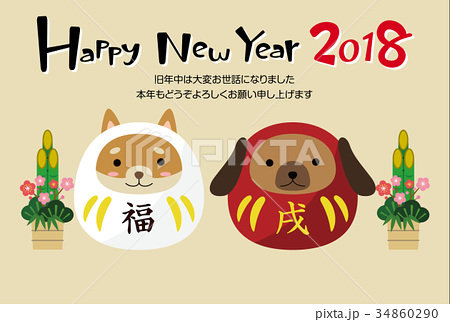                                              嘉義縣仁和國小附設幼兒園                                                     方正一 校長                                                                                       何佳霓老師                                                     魏秀卿老師  敬上                                                      聯絡電話： 05/2661130                          親愛的家長們您好：本學年進入尾聲了，感謝爸爸媽媽這學期的支持與照顧，讓學校各項活動的推動能夠順利完成，在此向您們致上十二萬分的謝意!! *以下是重要日期107/1/25〜107/2/20快樂寒假＆春節生活107/1/25〜107/2/7幼兒園寒假課後留園107/2/21第二學期快樂開學日 寒假即將正式揭開序幕，寒假期間正值病菌傳染的高峰期，請注意寶貝們的衛生習慣，養成勤洗手的習慣，確實遠離病菌，快樂、健康、好運旺旺來。 春假期間外出遊玩安全第一，特殊場域如：溫泉戲水區、公共場所、人潮擁擠的活動場所時，多加留意幼兒行蹤，鼓勵家長們能和寶貝們共同規劃、安排寒假生活，與家人培養良好的親子關係，留下美好的童年時光，相信您們的用心將會在孩子身上看見成長、得到回饋。                           祝                         事事順心                         美滿幸福                                             嘉義縣仁和國小附設幼兒園                                                     方正一 校長                                                                                       何佳霓老師                                                     魏秀卿老師  敬上                                                      聯絡電話： 05/2661130                          親愛的家長們您好：本學年進入尾聲了，感謝爸爸媽媽這學期的支持與照顧，讓學校各項活動的推動能夠順利完成，在此向您們致上十二萬分的謝意!! *以下是重要日期107/1/25〜107/2/20快樂寒假＆春節生活107/1/25〜107/2/7幼兒園寒假課後留園107/2/21第二學期快樂開學日 寒假即將正式揭開序幕，寒假期間正值病菌傳染的高峰期，請注意寶貝們的衛生習慣，養成勤洗手的習慣，確實遠離病菌，快樂、健康、好運旺旺來。 春假期間外出遊玩安全第一，特殊場域如：溫泉戲水區、公共場所、人潮擁擠的活動場所時，多加留意幼兒行蹤，鼓勵家長們能和寶貝們共同規劃、安排寒假生活，與家人培養良好的親子關係，留下美好的童年時光，相信您們的用心將會在孩子身上看見成長、得到回饋。                           祝                         事事順心                         美滿幸福                                             嘉義縣仁和國小附設幼兒園                                                     方正一 校長                                                                                       何佳霓老師                                                     魏秀卿老師  敬上                                                      聯絡電話： 05/2661130                          親愛的家長們您好：本學年進入尾聲了，感謝爸爸媽媽這學期的支持與照顧，讓學校各項活動的推動能夠順利完成，在此向您們致上十二萬分的謝意!! *以下是重要日期107/1/25〜107/2/20快樂寒假＆春節生活107/1/25〜107/2/7幼兒園寒假課後留園107/2/21第二學期快樂開學日 寒假即將正式揭開序幕，寒假期間正值病菌傳染的高峰期，請注意寶貝們的衛生習慣，養成勤洗手的習慣，確實遠離病菌，快樂、健康、好運旺旺來。 春假期間外出遊玩安全第一，特殊場域如：溫泉戲水區、公共場所、人潮擁擠的活動場所時，多加留意幼兒行蹤，鼓勵家長們能和寶貝們共同規劃、安排寒假生活，與家人培養良好的親子關係，留下美好的童年時光，相信您們的用心將會在孩子身上看見成長、得到回饋。                           祝                         事事順心                         美滿幸福                                             嘉義縣仁和國小附設幼兒園                                                     方正一 校長                                                                                       何佳霓老師                                                     魏秀卿老師  敬上                                                      聯絡電話： 05/2661130                          親愛的家長們您好：本學年進入尾聲了，感謝爸爸媽媽這學期的支持與照顧，讓學校各項活動的推動能夠順利完成，在此向您們致上十二萬分的謝意!! *以下是重要日期107/1/25〜107/2/20快樂寒假＆春節生活107/1/25〜107/2/7幼兒園寒假課後留園107/2/21第二學期快樂開學日 寒假即將正式揭開序幕，寒假期間正值病菌傳染的高峰期，請注意寶貝們的衛生習慣，養成勤洗手的習慣，確實遠離病菌，快樂、健康、好運旺旺來。 春假期間外出遊玩安全第一，特殊場域如：溫泉戲水區、公共場所、人潮擁擠的活動場所時，多加留意幼兒行蹤，鼓勵家長們能和寶貝們共同規劃、安排寒假生活，與家人培養良好的親子關係，留下美好的童年時光，相信您們的用心將會在孩子身上看見成長、得到回饋。                           祝                         事事順心                         美滿幸福                                             嘉義縣仁和國小附設幼兒園                                                     方正一 校長                                                                                       何佳霓老師                                                     魏秀卿老師  敬上                                                      聯絡電話： 05/2661130                          親愛的家長們您好：本學年進入尾聲了，感謝爸爸媽媽這學期的支持與照顧，讓學校各項活動的推動能夠順利完成，在此向您們致上十二萬分的謝意!! *以下是重要日期107/1/25〜107/2/20快樂寒假＆春節生活107/1/25〜107/2/7幼兒園寒假課後留園107/2/21第二學期快樂開學日 寒假即將正式揭開序幕，寒假期間正值病菌傳染的高峰期，請注意寶貝們的衛生習慣，養成勤洗手的習慣，確實遠離病菌，快樂、健康、好運旺旺來。 春假期間外出遊玩安全第一，特殊場域如：溫泉戲水區、公共場所、人潮擁擠的活動場所時，多加留意幼兒行蹤，鼓勵家長們能和寶貝們共同規劃、安排寒假生活，與家人培養良好的親子關係，留下美好的童年時光，相信您們的用心將會在孩子身上看見成長、得到回饋。                           祝                         事事順心                         美滿幸福                                             嘉義縣仁和國小附設幼兒園                                                     方正一 校長                                                                                       何佳霓老師                                                     魏秀卿老師  敬上                                                      聯絡電話： 05/2661130                          親愛的家長們您好：本學年進入尾聲了，感謝爸爸媽媽這學期的支持與照顧，讓學校各項活動的推動能夠順利完成，在此向您們致上十二萬分的謝意!! *以下是重要日期107/1/25〜107/2/20快樂寒假＆春節生活107/1/25〜107/2/7幼兒園寒假課後留園107/2/21第二學期快樂開學日 寒假即將正式揭開序幕，寒假期間正值病菌傳染的高峰期，請注意寶貝們的衛生習慣，養成勤洗手的習慣，確實遠離病菌，快樂、健康、好運旺旺來。 春假期間外出遊玩安全第一，特殊場域如：溫泉戲水區、公共場所、人潮擁擠的活動場所時，多加留意幼兒行蹤，鼓勵家長們能和寶貝們共同規劃、安排寒假生活，與家人培養良好的親子關係，留下美好的童年時光，相信您們的用心將會在孩子身上看見成長、得到回饋。                           祝                         事事順心                         美滿幸福                                             嘉義縣仁和國小附設幼兒園                                                     方正一 校長                                                                                       何佳霓老師                                                     魏秀卿老師  敬上                                                      聯絡電話： 05/2661130                          親愛的家長們您好：本學年進入尾聲了，感謝爸爸媽媽這學期的支持與照顧，讓學校各項活動的推動能夠順利完成，在此向您們致上十二萬分的謝意!! *以下是重要日期107/1/25〜107/2/20快樂寒假＆春節生活107/1/25〜107/2/7幼兒園寒假課後留園107/2/21第二學期快樂開學日 寒假即將正式揭開序幕，寒假期間正值病菌傳染的高峰期，請注意寶貝們的衛生習慣，養成勤洗手的習慣，確實遠離病菌，快樂、健康、好運旺旺來。 春假期間外出遊玩安全第一，特殊場域如：溫泉戲水區、公共場所、人潮擁擠的活動場所時，多加留意幼兒行蹤，鼓勵家長們能和寶貝們共同規劃、安排寒假生活，與家人培養良好的親子關係，留下美好的童年時光，相信您們的用心將會在孩子身上看見成長、得到回饋。                           祝                         事事順心                         美滿幸福                                             嘉義縣仁和國小附設幼兒園                                                     方正一 校長                                                                                       何佳霓老師                                                     魏秀卿老師  敬上                                                      聯絡電話： 05/2661130                          